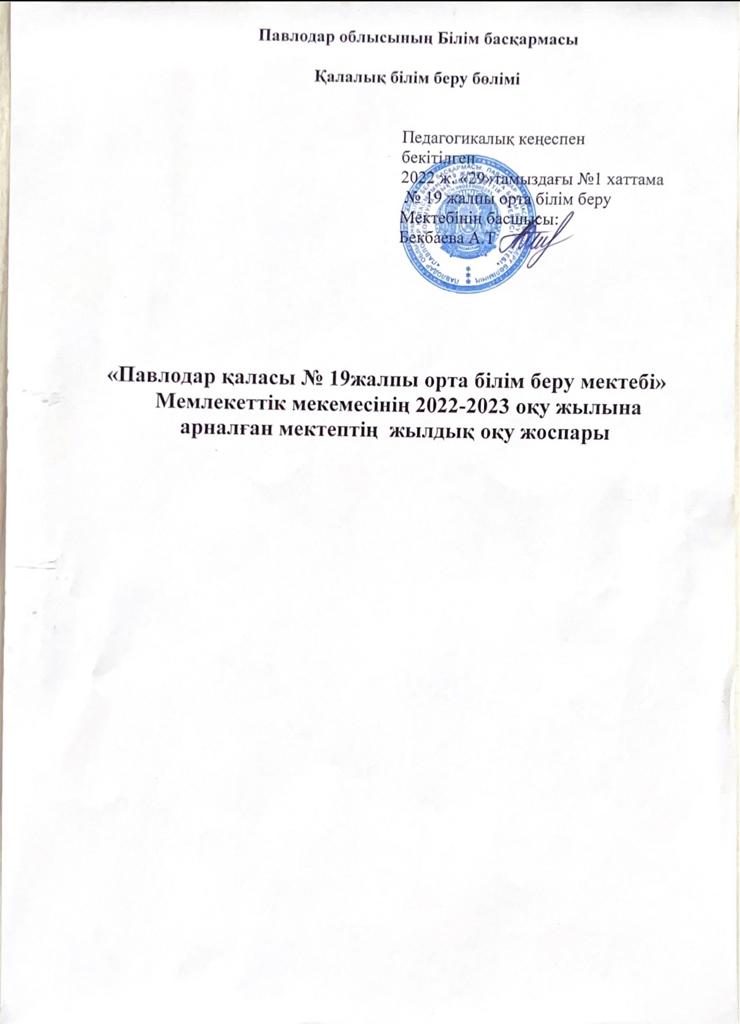 МАЗМҰНЫ І БӨЛІМ Мектептің ақпараттық анықтамасы«Павлодар қаласының №19 жалпы орта білім беру мектебі» КММІІ БӨЛІМ2021-2022 оқу жылындағы оқу-әдістемелік және тәрбие жұмысының талдауы2.1. Оқу – тәрбие үрдісінің талдауы2.2. 9,11 сынып түлектерінің қорытынды аттестаттау нәтижелерінің талдауы2.3. Педагогикалық ұжымның әдістемелік қызметінің талдауы2.4. Мектептің тәрбие жұмысының талдауы 2.5. Психологиялық қызметінің талдауы2.6. Әлеуметтік-педагогикалық қызметінің талдауы2.7. Мектеп кітапханасы жұмысының талдауы2.8. «Оқуға құштар мектеп» жобасы2.1. Оқу-тәрбие үрдісінің талдауыОқу –тәрбие үрдісінің нормативтік негіздемесі2021-2022 оқу жылы педагогикалық ұжымның қызметі «ҚР білім беруі туралы» Заңының, «Тілдер туралы» заңының талаптарына, ҚР БҒМ бұйрықтарына, 2021-2022 жылының әдістемелік- нұсқаулық хатына, сонымен қатар, мектептің 2020-2021 оқу жылындағы жұмыс талдауының қорытындылары мен ұсыныстарына сәйкес іске асырылды.Оқушылар контингенті2021-2022 оқу жылының басында 965 оқушы оқып, жыл соңында 968 оқушы аяқтады. Үш жылдағы оқушылар санының салыстырмалы кестесіОқушылардың саны бойынша кері динамика орын алып отыр. 2019-2020 жылмен салыстырғанда 2021-2022 оқу жылында оқушылар саны 151 оқушыға кеміді. Кері динамика бастауыш және орта буындарда байқалады. 10-11 сыныптарда, керісінше, оқушылар саны 3 жыл көлемінде 2 оқушыға артты.Оқушылар контингентінің кері динамикасының себептері: мөлтекаудандағы орналасқан мектептерде қазақ тілінде оқытылатын сыныптардың және «Сары арқа» мөлтекауданда жаңа мектептің ашылуна байланысты; жыл сайынғы үздік оқушылардың облыстық мамандырылған мектептерге аусуына байланысты; басқа өнірлерге көшуіне байланысты;Оқу қызметінің нәтижелерін талдау.Мектептің білім беру бағдарламасы және оқу жоспары білім берудің мемлекеттік стандартының орындалуын көздейді. Мектептің 2021-2022 оқу жылына арналған оқу жоспары базисті оқу жоспары негізінде құрастырылды. СанПин талаптарына сәйкес 1-11 сыныптарда бес күндік аптаға есептелген. Сабақтар екі ауысымда өткізілді.Ссабақтан тыс сабақтар, элективті курстар сенбі күні жүргізілдіДенсаулығына байланысты үйде 4 оқушы оқытылды, барлығы сыныптарына сәйкес курсты өтіп, үйде оқытудың бағдарламасы мен оқу жоспары орындалды.         1-11 сыныптардың оқу жұмыс жоспары "ҚР бастауыш, негізгі орта, жалпы орта білім берудің үлгілік оқу жоспарларын бекіту туралы" ҚР БжҒМ 2012 жылғы 8 қарашадағы № 500 бұйрығына өзгерістер мен толықтырулар енгізу туралы ҚР БжҒМ 2021 жылғы 26 наурыздағы № 125 бұйрығымен бекітілген қазақ тілінде оқытатын сыныптарға арналған білім берудің (қысқартылған жүктеме) үлгілік оқу жоспары негізінде (гимназиялық сыныптарда),  2021 жылғы 20 тамыздағы  № 415 бұйрығымен бекітілген қазақ тілінде оқытатын сыныптарға арналған білім берудің (жаңартылған мазмұндағы) үлгілік оқу жоспары негізінде  жасалды;2021-2022 оқу жылына қойылған мақсаттарға қол жеткізу оқытудың әрбір сатысында мектеп жұмысының міндеттерін кезең-кезеңімен шешумен қамтамасыз етіледі. Аталмыш  оқу жылында мектепте 39 сынып-кешені құрылды. Оқытудың бастапқы сатысында 1-4 сынып – 381 оқушы (15 сынып-кешені) оқыды. Жеке және топтық сабақтарға арналған сағаттар  қысқарды, өйткені бастауыш сыныптарда, ең алдымен, негізгі (негізгі) бағдарламалық материалды игеруді қамтамасыз ету маңызды. 1 сыныптарда әліппе пәні оқытыла басталды, гимназия сыныптарында дене шынықтыру пәніне аптасына  2 сағат, қозғалмалы ойындарға 1 сағат бөлінді. Оқытудың екінші кезеңінде барлығы 19 сынып 467 оқушы оқыды. Қысқартылған жүктеме бойынша 7-9 сыныптар бағдарламаны жаңа тәсілмен игерді. Алдын ала бағдарлап оқыту қарастырылды. Осы сыныптарда жеке және топтық сабақтарға арналған сағаттарды азайту арқылы негізгі бағдарламалық материалды игеруді қамтамасыз етуге мүмкіндік болды. "Жаһандық құзыреттілік" жаңа курсы енгізілді.Оқудың үшінші сатысында  10-11 сыныптарда 117 оқушылардың білім беру даярлығы аяқталды. Осы кезеңдегі мектептің мақсаты – әр түлектің функционалдық сауаттылыққа қол жеткізуі және жоғары оқу орындарына түсуге дайындығы. Оқытудың үшінші кезеңінде оқушылар екі бейін бойынша білім алды: қоғамдық-гуманитарлық және жаратылыстану – математикалық бағыт. Әр профильдің өзіндік оқу жоспары, өзіндік бейіндік пәндері болды. Жыл қорытындысы бойынша үлгерімі 100%, білім сапасы – 58%, үлгере алмайтындар жоқ екенін көрсетті. Үш жылдық талдау білім сапасы жыл сайын "4" және "5" - ке бітірген оқушылар саны мен контингентінің азаюымен қатар кеміп келе жатқанын көрсетті. 3 жыл бойынша білім сапасының салыстырмалы кестесіБілім сапасын талдай отырып, кейбір тенденцияларды анықтауға болады. Бастауыш мектеп бірнеше жыл бойы мектеп бойынша ең жоғары білім сапасын көрсетіп келеді, осы оқу жылындағы білім сапасының орташа көрсеткіші 75 пайызды құрады. 5-9-сынып оқушыларының аралығында 51% білім сапасын көрсетіп отыр, өткен жылмен салыстырғанда кері динамиканы байқауға болады.        10-11 сыныптар арасында білім сапасының көрсеткіші 62% көрсеткіш өткен жылдармен салыстырғанда 1% артқанын көреміз көреміз. 2020-2021 оқу жылында барлық буындарда білім сапасының артқаны анықталды.       Салыстырмалы талдаудан оқу тәрбие үрдісінің дамуының былтырғы оқу жылы қалыптасқан тенденциясы-оқыту нәтижелілігінің бастауыштан жоғарғы сыныптарда білім сапасының төмендейтіні сақталып отырғандығы байқалады. 2020-2021 о.ж барлық сатыларда білім сапасының артуы байқалды. Оның себебіғ пандемияға байланысты оқыту форматының күрт өзгеруі. Қашықтықтан оқыту кезінде оқушылардың ........... Жеке пәндер бойынша сапа көрсеткіші мен өсу, кему динамикасы төмендегідей:Бұл кестелер жалпы үлгерім тұрақты емес екенін көрсетті. Білім сапасы өткен жылмен салыстырғанда 2% - ға төмендеді. Оқу үлгерімінің өсуін жаратылыстану-математикалық цикл (математика, алгебра, география, биология,) және қоғамдық-гуманитарлық цикл (орыс тілі, дүниежүзі тарихы) пәндері көрсетеді. Сонымен қатар қазақ тілі, қазақ әдебиеті, ағылшын, геометрия, физика, химия, дүниетану пәндер бойынша білім сапасының төмен пайызы байқалады. Информатика және Қазақстан тарихы пәндерінен сапа өзгеріссіз қалды.Гимназия сыныптарының жұмысын талдауГимназия негізгі және қосымша жалпы білім беру бағдарламаларын іске асыратын оқушыларды олардың бейімділігі мен қабілетіне сәйкес тереңдетіп, салаға бөліп, саралап оқытуды көздейтін жалпы білім беру орны .          2021-2022 оқу жылында №19 жалпы орта білім беру мектебінде оқу жылы барлығы 965 оқушымен басталды. Мектебімізде 39 сынып комплектісі жинақталып, оның ішінде бастауыш сыныптары бойынша 2 гимназия сыныбы, орта және жоғары буында 8 гимназия сыныптары жинақталып,  жұмысын жалғастыруда. Қысқартылған оқыту бағдарламасына сәйкес жұмыстық оқу №125 бұйрыққа сай жоспарланып, бекітілді.                Гимназия сыныптарындағы білім сапасы мен деңгейі Көрсетілген диаграмма бойынша гимназия сыныптарында білім сапасы нормадан жоғары екендігін көрсетеді. Нормадан төмен білім сапасын 6ә, 7а және 8а сыныптары көрсетіп отыр. 2.2. 9,11 сынып түлектерінің қорытынды аттестаттау нәтижелерінің талдауыНегізгі орта білім курсыТөрт  жыл ішінде жүргізілген талдау негізгі саты түлектерінің саны 36 адамға азайып, ал білім сапасы да 9 % – ға артқанын көрсетті.Жалпы орта білім курсыАталған кестелер түлектердің саны өткен жылмен салыстырғанда 20 адамға артқанын, ерекше үлгідегі аттестат және "Алтын белгі" төсбелгісі иегерлерінің саны да жылдан жылға артып келе жатқаның  көрсетеді. 2.3. Педагогикалық ұжымның әдістемелік қызметінің талдауы  Ғылыми-әдістемелік жұмысты  ұйымдастыру:      Мектеп әкімшілігі 2021-2022 оқу жылында оқу-тәрбие үрдісінің тиімділігін көтеру шарты ретіндегі мұғалімнің кәсіптік деңгейі мен шығармашылығын дамыту бойынша жұмыстарды жүзеге асырды. Мектептегі ғылыми-әдістемелік жұмыстар төмендегідей негізгі міндеттерді жүзеге асыру бағытында  болды:кәсіби қарым – қатынас арқылы педагогикалық шеберлікті анықтау, рейтинг жүйесін жалғастыру;оқушыларды жеке тұлға ретінде қарай отырып, білім сапасын көтеруде коучингтар мен LESSON STUDY (зерттеу сабақтары) арқылы деңгейлі бағдарлама модульдерін сабақтарға тиімді ықпалдастыруды қадағалау;мұғалімдер біліктілігін көтеруде курстардан өту және заманауи тұрғыдан ұйымдастырылған ашық сабақтар циклын ұйымдастыру және талдау;мұғалімдердің педагогикалық шеберлігін дамытуға нақты жағдай жасау;мектепте шығармашылықпен жұмыс істейтін мұғалімдерді іріктеу арқылы «Шеберлік сыныптарын» ұйымдастыру; түрлі деңгейдегі сайыстар мен семинарларға, ғылыми-тәжірибелік конференцияларға қатысымшылдығын бақылау;педагогика, психология, әдістеме саласындағы тың жаңалықтарды, әдіс-тәсілдерді оқу, меңгеру және мектепте  инновациялық орта қалыптастыру үшін пайдалану;ғылыми-теориялық және әдістемелік әдебиеттермен, басылымдармен қамтамасыз етілуін қадағалау. Міндеттерді жүзеге асыруға байланысты мектеп әкімшілігі жүйелі жұмыс ұйымдастырып, әр мұғалімнің өзекті тақырыбы бойынша оқу-тәрбиелік жұмыстың мақсат-міндетін анықтап, өзекті тақырыпты жүзеге асырудың жоспарлары жасалынып, оны іске асырудағы әдістер мен формалар және мазмұнын нақтылап, қорытындылауды анықтады. Мектеп әкімшілігі  мектептің өзекті тақырыбын жүзеге асыруда жыл көлемінде педагогикалық кеңестердің жоспарлы түрде өтілуін назарда ұстады. Педагогикалық кеңестердің күн тәртібіне орай даярлық шаралары жоспарланып, педагогикалық ұжымның оқу-тәрбие жұмыстарына зерттеу жасалынып, сауалнамалар мен диагностикалық зерттеулер жүргізілді, барлық мұғалімдердің сабақтарына қатысылып, талдау жасалынып, қорытындысы шығарылды. Жыл көлемінде мұғалімдер арасында жұргізілген Талис сауалнамасы біздің жұмысымыздың бір қатар әлсіз тұстарын анықтауға көмектесті. Соның бірі -  тәжірибемен алмасу үдерісі жеткілікті деңгейде жүргізілмеуі. Педагогтердің сапалық құрамы жоғары болғанымен, бұл ресурс толығымен жұмсалмайтыны айқындалды. Сауалнамаға қатысушылар көшбасшылық функциясын атқаруға мүмкіндік берілетінін айтады. Бірақ, ұжымда «бөлінген көшбасшылық» ұғымы толық қалыптаспаған, себебі кейбір ұстаздар бірлесіп жұмыс жасаудан алыстау жүреді. Мұғалімнің кәсіби дамуына әркез көңіл бөлінеді, барлық жағдайлар жасалған, әкімшілік қолдайды. Мектеп мұғалімдері үнемі, педагогикалық шеберліктерін шыңдап, жаңа технологияларды үйреніп, тәжірибесінде қолданып жүреді. Алайда, кейбір мұғалімдердің өзі осыған немқұрайлыпен қарайтыны байқалды. Өкінішке орай, осы мұғалімдердің жаңа білім алуы тек курстар өтумен шектеліп қалады. Сондықтан, мектептегі педагогтердің үздікіз білім алу үрдісін жүйелеу, оны бағдарлама негізінде тұрақтандыру қажеттілігі туындады.Осы мәселені шешуде «Lesson Study» тәсілін мектеп тәжірибесіне енгізу ұсынылды. ПШО әдіскері А.Р.Ибраеваның көмегімен жұмыс жоспарын құрылып жыл бойы іске асырылды. Зерттеу циклдері 7 «В» сыныбында биология пәнінен (мұғалімі А.Ж.Отарова), 4 «В» - қазақ тілінен (мұғалімі И.К.Оғазова), 2 «А» сыныбы – математика пәнінен (мұғалімі Р.Ж.Рамазанова), 7 «А» сыныбында – орыс тілі (мұғалімі Р.Н.Аубакирова) сабақтарында өткізілді.  LS тәсілінің циклдік сипаты мұғалімдерге сыныпта болып жатқан оқу процесін басқаша қабылдауға мүмкіндік берді. Сынып оқушыларының іс-әрекеті мен өз іс-әрекетінің рефлексиясы оқу және оқыту процесін жоғары және тиімді деңгейге шығаруға мүмкіндік берді.Процесті кезең-кезеңмен талдай отырып, жоғары тиімділікке сабақты талқылау және жоспарлау арқылы қол жеткіздік Мұғалімдердің өз  қоржындарын жаңа әдіс-тәсілдермен толықтырып, оларды тәжірибеде қолдануға, сабақ жоспарын жақсарту процесін жандандыруға мүмкіндік алды. Дәл осы кезеңде мұғалімдер коммуникативті икемділікті көрсетеді, бұл бұрын жоспарлауды талқылау кезінде байқалмайтын. Кәсіби өзара әрекеттесуден алынған тәжірибе мұғалімдердің құзыреттілігін дамытуға оң әсер етті: диалог барысында әріптестер бір-бірін түсіну және тыңдау, өз пікірлерін дәлелдеу және қолайлы жұмыс атмосферасын сақтау қабілеттерін көрсетеді.Педагогикалық ұжымның қазіргі заман сабақтарын жүргізуде жеке тұлғаға бағыттай оқытып, оқушыларды белсенді оқу еңбегімен қамту және жаңа әдіс-тәсілдерді жүйелі қолданып, әр сабақтың мақсатына орай іріктеу бағыттарын байқау мақсатында «Lesson Study оқытуды басқару және бақылаудың шешімді тәсілі» тақырыбында педагогикалық кеңес өткізілді. Заманауи сабақтарға қойылатын талаптарды әдістемелік жағынан ықпалдастыру, кәсіби құзіреттілікті күнделікті іс-әрекетте қолдану жағдайлары, деңгейлі бағдарлама модульдерінің оқушы білімі мен дағдысын қалыптастырудағы ролі туралы мәселелер талқыланды. Жыл соңында атқарылған жұмыстар бойынша халықаралық, республикалық басылымдарда мақалалар жарияланып, халықаралық, облыстық конференцияларда мұғалімдер өз тәжірибесімен бөлісті.         Мектептің өзекті тақырыбын жүзеге асыруда тәрбие мазмұнын жаңарту мақсатында оқушыларға педагогикалық-инновациялық жетістіктер мен ұлттық құндылықтар негізінде жеке тұлға даярлау міндетіне орай «Көптілді білім беру- көптілді тұлғаны қалыптастырудың негізі», «Ұлттық тәрбие –ұлт болашағы» тақырыбында педагогикалық кеңестер өткізілді. «Ұлттық тәрбие –ұлт болашағы» тақырыбында өткен педагогикалық кеңесте педагогикалық ұжым тұлғаның даму моделін құрастырып, желілердің маңызын стикерлік диалог арқылы талдау жасап, сыныптан тыс жұмыстарды ұйымдастыру жолдары және сынып жетекшілердің шығармашылығы бойынша пікірлесу талқылаулар жүргізді. Директордың орынбасары Саденова Р.Ж. тәрбие шараларындағы инновациялық тәсілдер жайлы,  мектеп, қоғам, отбасы ынтымақтастығының маңыздылығы, жеке тұлға жетістігінің моделін ұсынып, педагогикалық ұжыммен ой бөлісті. Сынып жетекшілерге тұлғаға бағытталған тәрбие шараларын жүргізуде жаңашыл әдіс-тәсілдерді кеңінен қолдану керектігі байқалды.         Мектепте оқу-тәрбие үрдісінің тиімділігін көтерудің негізгі шарты -  мұғалімнің кәсіптік деңгейі мен шығармашылығын дамыту бойынша жұмыстар. Білім беру ұйымдары педагогтерінің жалпы санынан жоғары кәсіптік білімі бар педагогтердің үлесі.  Ғылыми/академиялық дәрежесі бар педагогтердің үлесі. Білім беру ұйымдары педагогтерінің жалпы санынан "педагог-зерттеуші", "педагог-шебер" біліктілік санаты бар педагогтердің үлесі.Жас мамандардың болуы.Бұл ретте, мектептегі әдістемелік жұмысының міндеттерін жүзеге асыруға байланысты   әр мұғалімнің өзекті тақырыбы бойынша оқу-тәрбиелік жұмыстың мақсат-міндеті анықталды. Оқу жылы көлемінде педагогикалық құзіреттілікті дамытуда мектеп әкімшілігі мұғалім қызметінің кәсіби біліктілігіне байланысты әдістемелік, нәтижелік және жетілдіру біліктіліктерін жүйелілеуді басшылыққа алды. Әдістемелік іс-шараларға қатысымшылдығын басты назарда ұстау нәтижесінде ұжым мүшелерінің белсенділіктері арта түсті. Егер нақтырақ айтатын болсақ, 2019 жылы информатика мұғалімі  Серикбаев А.С. республикалық «Үздік педагог- 2019»  сайысының жеңімпазы атанды.  Дәл осы жылы тарих пәнінің мұғалімі Кузембаев А.С. қалалық «Жыл мұғалімі-2019» сайысының гран-при иегері болып, облыстық «Жыл мұғалімі-2019» сайысының «Креативтілік» номинациясымен марапатталды. 2020 жылы Кузембаев А.С. облыстық «Үздік педагог-2020»  сайысының гран- при иегері атанды. 2021 жылы тарих пәнінің мұғалімі Күзембаев Аян Сансызбаевич «ҚР білім беру ісінің құрметті қызметкері» белгісімен марапатталды. 2020 оқу «Қазақтың ұлы ақын-композиторы, философы , саясаткері , ағартушы Абай Құнанбайұлының  175 жыл толуына орай мемлекеттік тілде оқытатын сыныптарда қазақ тілі мен әдебиет пәні мұғалімдері арасында өткен  қалалық олимпиадада  қазақ тілі мен әдебиеті пәнінің мұғалімі Алькеева Г.С Бас жүлдеге ие болса, Унгарова Г.С  2 орынды иеленді. 2020-2021 оқу жылында қалалық  «Үздік дене шынықтыру мұғалімі -2021» сайысында денешынықтыру мұғалімі Оспанов Ақылжан Надирович «Тәлімгер ұстаз» номинациясына ие болды. 2020 жылы мектеп психологі Ахметова Г.О.  «Үздік жыл психологі» республикалық конкурсының облыстық кезеңінде «Үздік эссе» номинациясымен марапатталды. Кәсіби шеберлік конкурстарының жеңімпаздары/ жүлдегерлері болған педагогтер саны:Сонымен қатар, жыл сайын мектеп мұғалімдері қала, облыс көлемінде өткізілетін «Педстарт», «Педагогикалық шеберлік», «Ең үздік әдістемелік-дидактикалық құрал», «Үздік әдістемелік басылым» , «АКТ- білім беруде», «Ең үздік баяндама», «Көптілділік сабағының ең үздік сабақ әзірлемесі» байқауының қалалық және облыстық кезеңдерінің жүлдегерлері атануда.                Оқу-әдістемелік кеңес мақұлдаған әзірленген бағдарламалардың, оқу-әдістемелік кешендердің, әдістемелік ұсынымдардың/ құралдардың болуы.Республикалық деңгей- 1; облыстық деңгей – 9; қалалық деңгей – 22.  Мұғалімдердің шығармашылықпен жұмыс жүргізіп, педагогикалық тәжірибелерді тарату, қорыту, басылымдарға жариялау шаралары ағымдағы оқу жылында жалғасын тапты. Пән мұғалімдері Байдолда Марат, Серикбаев А.С, Арыстанбекова Ж.К, Молдатай А.Н, Займолда Г., Сулеева Г.С, Оразбаева Б.К., Балтабаева К.А.Заманауи білім беруде мұғалімдердің ақпараттық құзіреттіліктері арқылы оқу-тәрбие үрдісін тиісті деңгейге көтеретінін ескере отырып, педагогикалық ұжымның республикалық сайттарға сабақ үлгілерін жариялауды, жеке сайттар жүйесін құруды назарда ұстадық. Нәтижесінде мұғалімдер Жакупбаева Г.У., Шаханова Н.Т., Кокишева Д.К., Серикбаев А.С., Сулеева Г.С., Хамитова А.А, Кузембаев А.С., Отарова А.Ж. т.б. интернет желілері арқылы тәжірибе жинақтау мен таратуды, республикалық және облыстық басылымдарға  сабақ үлгілерін жариялауды, үздік жұмыстарды жинақтарға ұсынуды назардан тыс қалдырған жоқ.       Мектептің жеке тұлғаның сұранысына, ерекшелігіне байланысты білім беру үрдісін сапалы ұйымдастыру мақсатында пәндік апталықтардың ролін көтеру міндеті бойынша бірқатар жұмыстар атқарылды. Жыл көлемінде 8 әдістемелік бірлестік жұмыс істеді. Әдістемелік бірлестіктің жұмысы ағымдағы оқу жылына арналған жұмыс жоспарына сәйкес жүргізілді Пән мұғалімдерінің әдістемелік бірлестіктерінің мәжілістерінде бір жылдағы өзіндік білім беру қызметінің нәтижелері қаралып, өзіндік білім беру тақырының  даму перспективалары анықталды.2021-2022 оқу жылында жылдық жоспарға сәйкес барлық ӘБ пәндік апталықтар мен онкүндіктер өткізілді. Мазмұнды, талапқа сай өткен апталықтар орыс тілі, қазақ тілі, ағылшын тілі, бастауыш сыныптар , өнер, спорт, жаратылыстану, Мәшһүртану, тарих әдістемелік бірлестіктерінде болды. Апталықтарда шеберлік сағаттар, сыныптан тыс іс-шаралар, оқушылардың танымдық,  креативтілік құзіреттілігін жетілдіруге бағытталған қызықты ойындар, дөңгелек үстелдер, ғылыми-практикалық конференциялар, жерлес ақын-жазушылармен кездесулер, кітапханалармен байланыс, сыныптан тыс сағаттар өткізілді. Әрбір апталықтың соңғы күнінде қорытындысы шығарылып, апталық барысында белсенділік танытқан оқушылар мен сыныптар мектептің арнайы мақтау қағазымен марапатталды. Мектептегі оқу-тәрбие жұмысының негізгі бағыттарының бірі – дарын ды  балалармен жұмыс. Мақсаты: заман талабына сай қабілетті, білімді, іскер, ойлау жүйесі дамыған,  логикалық тұжырым жасауға бейім, еркін ойлай алатын  мақсатқа жету үшін еңбектене білетін жеке тұлғаны қалыптастыру болып табылады. Осыған орай,мектеп  әкімшілігі  не бірлестік мүшелері  дарынды балалармен  жұмыс жасауға  қабілетті,  шебер мұғалімдерді анықтайды.  Мектеп мұғалімдері жыл басында дарынды балалармен жұмыс істеуге арналған бағдарламаларды  жасап, олимпиадаларға,  байқауларға,  мектепшілік,  қалалық,  облыстық,  республикалық   деңгейдегі  білім сайыстарына оқушыларды қатыстырады.          Облыстық, республикалық, халықаралық олимпиадалардың, конкурстардың, жарыстардың жеңімпаздары (жүлдегерлері) болған тәрбиеленушілердің/ оқушылардың  саны.2.4. Мектептің  тәрбие  жұмысының  талдауы	Павлодар қаласының №19 жалпы орта білім беру мектебінің тәрбие үдерісі жылдық жоспар бойынша тәрбие жоспары Қазақстан Республикасының білім ұйымдарындағы Кешендік тәрбие бағдарламасы жұмысының барысында төменгі нормативтік - құқықтық құжаттар негізге алынды.Тәрбие жұмысының мақсаты: 	үздіксіз  білім  беру  жүйесінде  оқушылардың  ҚР азаматтары  және  патриоттары  ретінде дамып,  бойларында ұлттық құндылықтары дарыған тұлға қалыптастыру.Оқушылардың этномәдени құзіреттілігін қалыптастыру” тақырыбындағы мектебіміздің даму бағдарламасы 2020-жылдан бастап жұмыс жасауда. Бағдарламаны іске асырудың 3 кезеңі бар:1-ші кезең – 2020-2021 жылы  - жоспарлау; 2-ші кезең - 2021-2022 жылы – апробирлеу; 3-ші кезең-2022-2023 жылы - нәтиже көрсету Тәрбие жұмысы «Рухани жаңғыру» бағдарламасының қоғамдық санасын жаңғыртудың барлық негізгі бағыттарын ескере отырып жүзеге асырылады. Ең басты екпін – ұлттық тәрбиеге түсіп отыр.Жаңа қазақстандық патриотизм мен азаматтылықты тәрбиелеу, құқықтық тәрбиеОтанға деген тиімді және эмоционалдық қарым-қатынас, саяси, құқықтық және сыбайлас жемқорлыққа қарсы заңсыздыққа қарсы тұратын мемлекет пен қоғамның заңдарын меңгеру және сақтау қажеттілігі бар, балалар мен жастар ортасында қатыгездік пен зорлық-зомбылық көріністеріне қарсы тұруға дайын патриот пен азаматты қалыптастырылды.Рухани-адамгершілік тәрбиеЖалпы адамзаттық құндылықтар, өмірінің нормалары мен дәстүрлерімен қазақстандық қоғаммен келісіліп отырып, «Рухани жаңғыру» бағдарламасының рухани-адамгершілік және этикалық принциптерін, оның моральдық қасиеттері мен ұстанымдарын жаңғырту туралы терең түсінігі қалыптастырылды.Ұлттық тәрбиеЖеке тұлғаны жалпыадамзаттық және ұлттық құндылықтарға бағыттау, ана мен мемлекеттік тілге, қазақ халқының мәдениетіне, Қазақстан Республикасының этностары мен этникалық топтарына құрмет көрсетілу үстінде.Отбасылық тәрбиеАта - аналарды ағарту, олардың психологиялық-педагогикалық құзыреттілігін және балаларды тәрбиелеу жауапкершілігін арттыру мақсатында оқушылардың отбасыларымен түрлі сайыстар жүргізілді. Әсіресе, бастауыш сынып оқушылары ата-аналарымен белсенді қатысады. Еңбек, экономикалық және экологиялық тәрбиеКәсіби өзін-өзі анықтауға саналы қарым-қатынасты қалыптастыру, тұлғаның экономикалық ойлау және экологиялық мәдениетін дамытуда мектеп тарапынан түлектерді мамандықтар әлеміне саяхат, колледж, ЖОҰ тығыз қарым – қатынас үстіндеміз. Жыл сайын келісімшарт жасалып, жоспар құрылады. Сонымен қатар, «Тазалық десанттары» ұйымдастырылып, оқушылар өз азаматтық парызымыз деп сенбілікке белсене қатысады.Полимәдени және көркем-эстетикалық тәрбиеМінез-құлықтың жалпы мәдени дағдыларын қалыптастыру, тұлғаның өнердегі және болмыстағы эстетикалық объектілерді қабылдауға, игеруге, бағалауға дайындығын дамыту, білім беру ұйымдарында көпмәдениетті орта құру мақсатында, түрлі конкурстарға қатысып, шығармашылыққа жетудің жолын іздеудеміз.Зияткерлік тәрбие, ақпараттық мәдениет тәрбиесіӘр тұлғаның зияткерлік мүмкіндіктерін, көшбасшылық қасиеттерін және дарындылығын, сондай-ақ ақпараттық мәдениетін дамытуды қамтамасыз ететін мотивациялық кеңістікті қалыптастырылды. «Зияткер» дебат клубының жетекшісі А.С.Кузембаев саясат жөнінде оқушылардың тілдік қорын дамытып, «Үздік спикер» номинациясын 10-сынып оқушысы Жаскайратова Аяулым иеленді.Дене тәрбиесі, салауатты өмір салтыСалауатты өмір салтын қалыптастыру, дене және психологиялық денсаулықты сақтау, денсаулыққа зиян келтіретін факторларды анықтау үшін психологиялық тренингтер апта сайын түрлі тақырыптарға мектеп психологтары өткізеді.Мектептегі ұйымдастырылған үйірмеге оқушыларды көптеп қатыстыру, үйірме жұмысына тарту оқу жылы ішінде үздіксіз жүргізіліп отырады. Соның нәтижесінде мектеп оқушылардың үйірме жұмысына тартылуы жыл сайын өсіп келеді. Төмендегі кестеде спорттық үйірмелерге қатысатын оқушылар туралы мәліметті көруге болады:Спорттық үйірмелер мен қатар мектеп бойынша эстетикалық үйірмелер де құрылып, оларға оқушыларөз қызығушылықтары  бойынша қатысып отырады. Осындай үйірмеге қатысатын оқушылар туралы мәліметті төменде келтірілген кестеден көре аламыз:Мектеп оқушыларының бос уақытын дұрыс ұйымдастыру бойынша барынша жағдай жасалып, көңіл бөлінеді. Оқушылар өз қызығушылығы бойынша әр түрлі үйірмелерге қатыса алу мүмкіндігімен қата ғылыми жобаларға  қатысу, олимпиадаларға қатысу бойынша  да бірқатар мүмкіндіктерге  ие. Ата-аналарға жартыжылдық  сайын үйірме жетекшілерінің шығармашылық есебі беріледі. Спорттық, шығармашылық және мәдени конкурстарға, жарыстарға, фестивальдер мен байқауға қатысу нәтижелер мониторингіОқушылар қалалық, облыстық, республикалық және халықаралық деңгейдегі өтетін сайыстарға қатысып, өсу динамикасының артуын көруге болады. Алайда, облыс пен халықаралық деңгейде өтетін түрлі сайыстарға сирек қатысатынын байқай аламыз.  Жыл сайын мектебімізде «Жұлдыздар шеруі» өтеді. Бұр мерекеде мектебіміздің жұлдызды оқушылары, «Ең үздік сынып, «Ең үздік сынып жетекші» анықталады. Қорытынды нәтижелері бойынша, бастауыш, орта және жоғарғы буын сыныптары арасында 9 сынып рейтингтері бойынша жоғарғы нәтиже көрсетті. Бірақ, әлі де болса, дайындықты талап ететін де сыныптар жоқ емес. Олар: 2а (Намазбаева Р.Ж.), 4а (Бегалина М.М.), 5ә (Аухадиева С.Е.), 5б (Смакова М.Р.), 6в (Амрешова Б.С.), 7а (Есебаева З.Е.), 7в (Жексенби С.А.), 8в (Ульжагалиева К.Ж.), 9б (Иванова В.А.). Келесі оқу жылында аталмыш сынып жетекшілерге бақылауда жұмыс жасау керек.Мектепішілік өзін-өзі басқарудың дамуы «Жас Ұлан»  балалар мен жасөспірімдер  ұйымына мүшелік  ету екі деңгейде жүргізіледі. «Жас Ұлан»  атты жоғары деңгей мүшелері 5-10 сынып оқушылары,  ал «Жас Қыран»  атты төмен деңгейге  өз қалауымен ұйым мүшесі болғысы келген. Оқу жылының басында «Жас Ұлан»  БЖҰ отырыстар  ұйымдастырылды. Бұл ұйымдар жаңа оқу жылына жаңа жоспарлар мен міндеттер қойылды. Мектеп активі тағайындалды. Мектеп Президентінің сайлауы өтті. Қорытып келгенде, мектебіміздің тәрбие жұмысының  ұлттық тәрбие бағытын оқушы бойында қалыптастыру жұмысы рухани жаңғыру бағдарламасы аясында жүргізіліп жатыр. Ұрпақ тәрбиелеудің дәл осындай болуы қажет дейтін тұрақты қағидасы жоқ. Дәуірдің алға басуы мен қоғамның даму талабына сай, бұл мазмұн да күн өткен сайын жаңарып, толықтанып отырады. Жас ұрпаққа сапалы біліммен бірге саналы тәрбие беру қай кезде де өзектілігін жоғалтқан емес. Қазірде солай. Арғы ата - бабаларымыз жас өренді елін, жерін сүюге үндеп, ұлттық салт - дәстүрмен сусындатуды мұрат тұтқан. Сол рухани үндеу бүгінгі күнге жеткізді.
Оқушылардың бос уақытының қамтылуы бойынша мәліметОқушылардың бос уақытының қамтылу  көрсеткішіПсихологиялық қызметі жұмысының талдауыМақсаты: Білім  алушылардың, тәрбиеленушілердің психологиялық денсаулығын сақтау, орта білім беруді ұйымдастыруда қолайлы әлеуметтік-психологиялық климат құру және оқу үдерісіне қатысушыларға психологиялық қолдау көрсету.Филлипстің  мектепке үрейлену деңгейін анықтау әдістемесі«Агрессивтілікті анықтау» Басса-Дарки әдістемесі Өзін-өзі бағалау Г.Н.Казанцева      Үрей, агрессия, өзін-өзі бағалау әдістемелері бойынша 2019-2022 оқу жылдарының басында және соңында алынған нәтижелердің салыстырмалы көрсеткіштері бойынша оқушылардың пайыздық деңгейлерінің жақсарғанын көруге болады.      Осылайша, мектеп оқушыларының эмоционалдық-тұлғалық салаларының гүлденуін қалыптастыру жұмысының оң үрдісі бар деп қорытынды жасауға болады.Әлеуметтік – педагогикалық  қызметтің  талдауыҚР Білім және ғылым министрлігінің 2016 жылғы №33 бұйрығының орындалуына байланысты  жаппай оқыту айлығы өткізілді.          Тамақтың сапасын және мәзірін жеке жоспар бойынша мектеп әкімшілігі тексеріп отырды. Айына бір рет ата – аналар құралған бракераждық комиссия асхана жұмысын тексеріп отырады.  Жылына екі рет оқушыларға тамақтану жөнінде сауалнама өткізіледі. Мектеп асханасынан тегін ыстық тамақпен қамтылу кестесі    Жаппай оқыту қоры мен Спонсорлар арқылы көмек көрсеткендер кестесі   Аз қамтылған, көп балалы отбасынан шыққан оқушылардың саны жыл сайын қосылып отырады. Биылғы оқу жылының басында нақты құжаттарын әкелген 56 оқушы болса, қазіргі уақытта  54 оқушы тегін ыстық тамақпен құжат бойынша қамтылып отыр. Оның ішінде 1-4 сыныптар бойынша барлығы 25 оқушы, оның  7-ы АСП анықтамасы бойынша, ал қалғаны құжат бойынша тіркелгені.  Ал 5-11 сыныптар арасында  барлығы 30 оқушы, оның  2-і АСП анықтамасы бойынша, 1-і жетім, 1-і үйде оқытылады, қалған 26- оқушы құжат  арқылы Мектеп кітапхана жұмысының талдауы13.05.2021 жылғы №211 және 19.01.2016 жылғы №44 бұйрыққа сәйкес негізделіп жасалды. Бүгінгі күнде мектептің кітапхана қорында - 49431 оқулық бар.  Кітапхана қорына  2019-2021 оқу жылында түскені.  Оқырмандар санының көрсеткішіМектеп кітапханасында  «Оқуға құштар мектебі» жобасы аясында «Кітап құрылымы және Бастауыш сынып оқушыларына арналған мерзімді басылымдар»  атты кітапханалық сабақ өтті. Іс-шара барысында оқушылар тек мектеп кітапханасында ғана емес, сонымен қатар қаланың басқа да кітапханаларында бар кітаптың құрылымы мен және балаларға арналған мерзімді басылымдар мен танысты.  	«Оқуға құштар  мектеп» жобасы аясында мектеп кітапханасының үйымдастыруымен   бастауыш сыныптар арасында  «Үздік оқырман -2022»  байқауы өтті. Оқырман формулярына талдау жасалынып, ең  көп  оқитын оқушы анықталды. I  орынға   ие болған  4 «А» сынып оқушысы  Молшин АйсұлтанII  орын   4 «А» сынып оқушысы  Турағұл Тамерлан                                            III  орын  2 «Ә» сынып оқушысы   Айтбай Ақнұр  Оқу үлгерімі мен сапасына әсер ететін себептер:1. Пән мұғалімдері жыл сайынғы жасалатын психологиялық диагностиканың нәтижесін әрдайым қолдана бермейді. Көбінесе сыныптағы жұмыс «орташа» оқушыға бағытталған, бірақ даму деңгейі жоғары және төмен оқушыларға назар аз аударылатындықтан, өздерін көрсету мүмкіндігінен айырылады;2. Сыныптарда өте төмен қабілеттері бар , оқу құзыреттіліктерін меңгермейтін және өзінің білім деңгейін арттыру үшін күш қолданбайтын оқушылар бар;3.Сапаны арттыру бойынша пән мұғалімдерінің жұмыс жүйесінің әлсіздігі;4. Дарынды оқушылармен жұмыстың жеткіліксіздігі;5. Ата – ана тарапынан бақылаудың аздығы6.Оқушылардың білімдеріндегі олқылықтарды жою бойынша мұғалімдердің жұмыс жүйесінің әлсіздігі.«Оқуға құштар мектеп» жобасын  жүзеге асыру бойынша талдау     Мақсаты: Оқу мәртебесін, оқу сауаттылығын және оқу сапасын арттыру, сондай-ақ жас ұрпақ бойында жоғары азаматтық және рухани-адамгершілік құндылықтарды қалыптастыру, мәдени және оқу құзыреттілігін дамыту, отбасылық кітап оқу дәстүрін арттыру. Бастауыш сынып оқушыларының және ата-аналардың оқу мәдениеттіліктерін  дамыту. Республикалық  «Жол картасы»  жобасының негізінде  Мемлекет  басшысының  тапсырмасын жүзеге асыру мақсатында «Оқуға құштар мектеп» жобасы қолға алынғандығы баршамызға аян. «Оқуға құштар мектеп» жобасы мектеп жасындағы балалардың кітапқа құмарлығын оятумен қатар, танымдық-мәдени дамуына жол ашады.  Сол мақсатқа жету жолында жас оқырмандар алдына бірнеше міндеттерді жүктейді. Ол оқушыларды оқу мәдениетіне тәрбиелеу, кітапқа деген құрмет пен сүйіспеншілігін қалыптастыру, ең бастысы кітапты оқуға құштарлығын шыңдау болып табылады. Оқушының функционалдық сауаттылығын арттыру жолында көркем әдебиетті оқу арқылы тіл тазалығын сақтап, ұлттық тәрбиеге деген қызығушылығын ояту  басты нысана болары белгілі.  2021-2022 оқу жылының қыркүйек айынан бастап мектебіміздің  бастауыш сынып оқушылары арасында «Оқуға құштар мектеп» жобасы жүзеге асырылуда. Бастауыш сынып оқушылары арасында  «Оқуға құштар мектеп» жобасын жүзеге асырудың негізгі 3 бағыт бойынша жүргізіледі: әр дүйсенбі «Әжемнің ертегілері», сәрсенбі күні «20 минут оқып, 3 минут эссе жаз»,  жұма күні «Өзің оқы да, өзгеге ұсын» атауымен аптаның 3күнін 20 минуттан оқуға бөліп отырмыз.  Әжемнің ертегілерін оқу мақсаты балалардың ертегіні тыңдауға деген қызығушылықтарын ояту және оның мазмұнын түсінуге, образға енуін қамтамасыз ету. Ертегіні әңгімелеуде балаларды байланыстырып сөйлеуге, өз ойын еркін жеткізуге баулу. Әр сәрсенбі «20 минут оқы да, 3 минут эссе жаз» арқылы оқушылар оқыған ертегілерінен түсінгендерін қысқаша жазып береді. Мақсаты: эссе жазушының өзіндік көзқарасын, сыни ойын жетілдіру, шығармашылық қабілетін  шыңдау, ой жүйелігін реттеу. Әр тоқсанда  оқу шапшаңдығы тексерілді. Әр тоқсаннан кейін сынып жетекшілер бала қаншалықты түсініп, дұрыс оқитыны туралы талдау тапсырып отырды. Жалпы айтқанда, бастауыш сыныптарында 1 тоқсанда нормадан төмен оқитын 119 оқушы болса, 2 тоқсанда 95 оқушы, 3 тоқсанда 79 оқушы, жыл соңында 43 оқушы болды. Оң динамика бары көрініп тұр.Оқу жылының басында жоба бойынша мектептің жұмыс жоспары бекітілді. Әр айда өтетін шаралар белгіленді. Осы шараларды бақылап, бағалайтын әділ-қазылар мүшесі құрылды. Әр айдың шараларына тоқталсақ: Сынып кабинеттерінде оқу бұрышын ұйымдастыру«Менің үйімдегі кітаптар» тақырыбында видео түсіруТеатр үйірмелері студиялар жұмысы. Ертегілерді сахналау.Менің оқыған кітаптарым тақырыбында мақала жазып, облыстық, республикалық газет-журналдарға жариялау.«Анам мен әкем бізге оқиды» тақырыбында ата-аналардың қатысуымен видеоролик түсіру.«Кітапты сыйға тарту» акциясыОтбасымен бірге театр үйірмелерін ұйымдастыру, сахналау.Сынып  кабинеттерінде оқу бұрышын ұйымдастыру қазан айынан басталды. Әр сынып жетекші өз  кабинеттерінде өз сыныбына арнап  оқу бұрыштарын ұйымдастырды. «Менің үйімдегі кітаптар» тақырыбында видео түсіру қараша айында жүргізілді. Әр сыныптан бір сапалы дайындалған видео қабылданды. Ең басты мақсат, оқушы өз жеке үй кітапханысымен таныстырып, қандай кітаптарды көбірек оқитыны туралы айтып, шағын видео түсіру керек болды. Әр сынып осы шараға толығымен қатысты.Желтоқсан айында  «Ертегілерді сахналау» өткізілді. «Кім күшті?», «Күнді іздеген достар», «Байлық пен ақыл», «Жыл басына таласқан хайуанаттар», «Түлкі, қоян, ит, аю, әтеш», «Мақта қыз бен мысық», «Ақылды аспаз» т.с.с. ертегілерді жоғары деңгейде сахналап көрсете білді. Менің оқыған кітаптарым тақырыбында мақала жазып, облыстық, республикалық газет-журналдарға жариялауға әр сыныптан бір мақала жіберілді.  «Анам мен әкем бізге оқиды» тақырыбында ата-аналардың қатысуымен видеоролик түсіріліп, инстаграм желісіне жарияланды. Наурыз айында  мектеп кітапханасына «Кітапты сыйға тарту» акциясы өткізілді. Мектеп кітапханасындағы кітаптарды толықтыру мақсатында, оқушылар өздеріне ұнаған кітаптарын сыйға тартты. Сәуір айында отбасы мүшелерінің қатысуымен сүйікті ертегілерді  сахналап, театр үйірмелерінің жұмысын жандандырды.  Бұл жоспардағы шараларды ай сайын өткізіп отырып, оқу жылының соңында қорытындысы шығарылды. Қорытынды бойынша «Ең үздік оқырман сынып», «Ең үздік оқырман оқушы» номинацияларымен және бағалы сыйлықтармен мектеп оқушыларымен белсенді сыныптар  марапатталды.  	Кітап адамның бала кезінен бастап, өмірінің соңына дейінгі сырлас досы. Барлық білім кітапта. Кітап адам баласының ақыл-ойынан туған рухани байлықты сақтап қалатын, оны ұрпақтан-ұрпаққа жеткізіп отыратын құрал.Абай атамыз «Танымның бар тамашасы – кітапта, оған қол жеткізу үшін кітап оқудан жалықпа», «Артық ғылым кітапта, ерінбе оқып көруге» деп насихаттайды. Мағыналы сөздерден кітап оқудың кез келген тұлғаны дамытудың қайнар көзі екенін түсінеміз. Ұсыныс, шешім:Мектептің жеке тұлғаның сұранысына, ерекшелігіне байланысты білім беру үрдісі әр оқу жылы сайын  сапалы ұйымдастырылсын Білім беру сапасын арттыру мәселесі бойынша жұмыс жасау;2022-2023 оқу жылында ағымдағы және аралық бақылау жүйесін жетілдіре отырып, жыл бойы оқушылардың білімін бағалаудың объективтілігін қамтамасыз ету жөнінде шаралар қабылдау;Педагогтерге арналған семинарлар, коучингтер т.б. өткізу арқылы мұғалімдердің оқытудың жаңа технологияларын сабақта тиімді қолданып, оқушылардың функционалдық сауаттылығын арттыру, өмірге бейімдеу;Мектептегі педагогтердің үздікіз білім алу үрдісін жүйелеу мақсатында «Lesson Study» тәсілін мектеп практикасына енгізуді жалғастыру;Дарынды оқушылармен жұмысты жалғастыру; оқушыларды олимпиадаларға және пәндік конкурстарға олардың неғұрлым нәтижелі қатысуы үшін жоспарлы даярлауды жүргізу; Мұғалімдер еңбегінің нәтижелілігі негізінде педагогикалық еңбекті бағалау рейтингтік  мониторингтік жүйесін жетілдіру. Мектепте оқушылардың этномәдени бағытта тәрбиелену үшін психологиялық-педагогикалық жағдай орнатуОқушылар мен ата-аналарды ақпараттандыру жүйесін дамыту: бірыңғай ақпараттық жүйелерді белсенді пайдалану; ата-аналар жиналыстары мен ашық есік күндерін өткізу;Оқушылардың дайындығына жауапкершілікті және бақылауды арттыру туралы ата-аналар арасында жүйелі түсіндіру жұмыстарын жүргізу;Келесі оқу жылында «Оқуға құштар мектеп» жобасын жалғастыруІІІ БӨЛІМ2022-2023 оқу жылына мақсаттар мен міндеттер Мектептің 2022 – 2023  оқу жылының мақсаттары мен міндеттері    Мектеп мәселесі: білім алушылардың дамуының динамикалық мониторингі негізінде оқу-тәрбие процесін жетілдіру, жеке тұлғаның білім беру сапасын арттыру, әрбір оқушының жеке ерекшеліктерін, шығармашылық қабілеттері мен мүдделерін, оқу мүмкіндіктері мен денсаулығын ескере отырып, қабілеттерін одан әрі дамыту және іске асыру үшін жағдай жасау.2022/2023 оқу жылының міндеттері:ҚР «Білім туралы» заңын, МЖМБС іске асыру мақсатында білім алушылардың білім, дағды алу қажеттілігін қалыптастыру;өзін-өзі дамытуға бағдарланған, икемді, ақпараттық, зияткерлік ресурстарды пайдалануға қабілетті, функционалдық сауатты, ұлттық рухта тәрбиеленген тұлғаны қалыптастыру;жаңартылған білім беру мазмұны бағдарламасының үрдістерін басшылыққа ала отырып, тіл бойынша бөле отырып, жаратылыстану-ғылыми пәндерді оқытуды кезең-кезеңмен енгізу;бастауыш, орта және жалпы білім берудегі білім мазмұнын жаңарту арқылы оқушылардың білім сапасын арттыру, оқу-тәрбие үрдісінде оқушы мен мұғалімнің қарым-қатынасын дамыту, мектепішілік бақылауды күшейту;дарынды тұлғаны дамытумен қатар білімді түзетуді қажет ететін оқушылармен жұмысты ұйымдастыру, ғылыми жобалар конкурстарына, пәндік олимпиадаларға, түрлі танымдық конкурстарға қатысуды қамтамасыз ету;бастауыш, орта және жалпы білім беруді дамыту, мектепті жаңа технологиялар бойынша оқыту менеджменті және мониторинг жүйесін жетілдіру;ерекше білім берілуіне қажеттілігі бар білім беру, өмірде қиындық көріп жүрген балаларға қолжетімді әлеуметтік қызмет көрсетуді қамтамасыз ету;оқушылардың өзін-өзі басқару және өзін-өзі басқару жұмысын ұйымдастыру, оқушыларды қазақстандық патриотизмге, шыдамдылыққа, жоғары мәдениетке тәрбиелеу;педагогикалық құрамның сапасын арттыру және мамандықтың беделін арттыру;пән кабинеттерінің жүйелілігін қалыптастыру, білім беру мазмұнын жетілдіру мақсатында мектептің материалдық-техникалық базасын жақсарту;жан басына шаққандағы қаржыландырудан өзін-өзі қаржыландыруға көшу;«Lesson Study» тәсілін мектеп практикасында кеңінен қолдану,«Оқуға құштар мектеп»жобасын жалғастыру Мектепті дамыту бағдарламаларыМектепте қолайлы психологиялық климатты қалыптастыру.Оқу процесінің әлеуметтендіруші, практикалық бағытын күшейту.Оқушылардың әлеуметтік қарым-қатынас, таңдау, жетістікке жету, төзімділік, жауапкершілік, бейімделу дағдыларын қалыптастыру.«Тәуекел тобына» және дарынды балаларға баса назар аудара отырып, оқушылардың жеке қалыптасу процесін әлеуметтік-педагогикалық және медициналық-психологиялық қолдау.Оқушылардың өзін-өзі ұйымдастыруына және өзін-өзі басқаруына ықпал ету.Оқушылардың ата-аналарымен, қоғаммен өзара іс-қимылды тереңдету және аясын кеңейту.Оқушылардың жеке басын қалыптастыру ортасын есепке алу және модельдеу.Оқушылардың бос уақытын дамытуды ұйымдастыру.Оқушыларға қосымша білім берудің ұйымдастырушылық құрылымын, мазмұны мен әдістемесін жетілдіру.Өлкетану мен рухани мәдениеттің білім беру және тәрбиелік әлеуетін пайдалануды жандандыру.Балаларды бойында ұлттық құндылықтарды қалыптастыру,Отбасылық құндылықтар мен ұлттық тәрбие мәселелерін оқу бағдарламаларына енгізу,Оқуға құштар мектеп жобасын сапалы іске асыруНормативтік құқықтық құжаттар:ҚР конституциясы;«Білім туралы» ҚР Заңы;«Қазақстан Республикасындағы тілдер туралы»ҚР Заңы;«Қазақстан Республикасындағы бала құқықтары туралы»ҚР Заңы;мектепішілік бақылауды ұйымдастыру қызметін қалыпқа келтіретін нормативтік құқықтық құжаттар;Ы. Алтынсарин атындағы ҰБА құрастырған«2022/2023 оқу жылында Қазақстан Республикасының жалпы орта білім беру ұйымдарында оқу процесін ұйымдастырудың ерекшеліктері» әдістемелік нұсқау хат; «Білім берудің барлық деңгейлерінде мемлекеттік жалпыға міндетті білім беру стандартын бекіту туралы»ҚР БҒМ 31.10.2018 ж. № 604 бұйрығы..Басымдықтар:оқыту тәжірибесін коучинг, тәлімгерлік және сабақ оқу арқылы мектеп мұғалімдеріне арналған 7 модульді біріктіру ,желілік қоғамдастықтың жұмысын жандандыру;жаңа технологияларды қолдану арқылы оқыту сапасын арттыру;оқушылардың өздігінен білім алуына бағытталған бағалау жүйесіне көшу;дарынды оқушыларды анықтау, пән мұғалімдерінің олармен жеке жұмысын жандандыру;оқудағы олқылықтардың орнын толтыру бойынша жұмыс арқылы оқушыларды ынталандыру;инклюзивті оқытуға көшу.                                    Нәтижелер мен өлшемдер1. Мұғалімдер білім беру мен тәрбиелеудің жаңа бағытын ұстанады.2. Пән мұғалімдері желілік қоғамдастықта жұмыс істеуді үйренеді.3. Сапалы білім алуға қол жеткізеді.4. Оқушылардың білімі нақты бағаланады, әр оқушы өзін бағалай алады.5. Пән олимпиадасы, мектеп бойынша ғылыми жобалардың нәтижелері.6. Табысты жағдай жасау арқылы білім сапасын арттыру.        7. Инклюзивті білім беру саласында жаңа білім алу.IV БӨЛІМОқушылардың тегін жалпы білім алуға құқықтарын жүзеге асыруға бағытталған мектеп жұмысын ұйымдастыру4.1  Жалпыға міндетті оқытуды жүзеге асыру бойынша мектептің жұмысын ұйымдастыру жоспары4.2. «Қазақстан Республикасындағы Тіл туралы Заңды»  іске асыру жоспары4.3. "Оқу – тәрбие жұмысын ақпараттандыру" бағдарламасын орындау жоспары4.4. Оқу-тәрбие процесінің қауіпсіздік техникасын қамтамасыз ету жоспары4.5. Мектепті дамыту Бағдарламасын іске асыру жоспары4.1.Жалпыға міндетті оқуды ұйымдастыру жоспарыМақсаты: мектеп жасындағы балалар мен жасөспірімдерді оқумен қамту4.2. «Қазақстан Республикасындағы тілдер туралы» заңының жүзеге асырылуы 4.3. Мектепті ақпараттандыру бойынша жылдық жоспарАқпараттық қамтамасыздандыру жүйесін кешенді дамыту келесілер арқылы жүзеге асады:мекетептің ақпараттық ортасын кешенді дамыту;білім беруді ақпараттандыру бойынша педагогикалық кадрлармен, оқушылармен, ата-аналармен ағартушылық жұмыс жүргізу;білім беру қызметінде АТ қолдану сұрағы бойынша қалалық нұсқаулы, оқу-әдістемелік іс-шараларға қатысу.4.3.1. Ақпараттық технологияларды пайдалану негізінде өтетін іс-шараларға қатысу4.3.2. Мектептің ақпараттық ресурстарын дамыту4.3.3. Кадрлардың біліктілігін арттыру4.3.4. Материалдық-техникалық базаны дамыту(компьютерлер,бағдарламамен қамтамасыз етілуі)4.4. Оқу үдерісінің қауіпсіз жағдайларын қамтамасыз ету бойынша іс-шаралар жоспары4.5. Мектептің даму бағдарламасының жүзеге асырылуы.Пәндердің оқытылу жағдайының перспективалық жоспары4.6. «Оқуға құштар мектеп» жобасын іске асыру жоспарыV БӨЛІМПедагогикалық ұжыммен жұмыс, олардың біліктілігін арттыру, аттестациялау.5.1. Біліктілікті арттыру бойынша жоспар5.2. Педагогикалық кадрларды аттестаттау жоспары5.3. Инновациялық педагогикалық тәжірибе 5.4. Жас мамандармен жұмыс жоспары5.5. Әдістемелік кеңес жұмыс жоспары5.6. Мұғалімдердің іс-әрекетінің диагностикасы5.6. Педагогтер қызметінің диагностикасы5.7. Пәндік ӘБ-нің жұмыс жоспары5.8. Педагогикалық кеңестің жоспары5.1. Біліктілікті арттыру бойынша жоспарМақсаты: Педагог қызметкерлермен қызметтерін өздік бағалау және кәсіби құзыреттілігін арттыру бойынша жұмыс жасау жүйесін жетілдіру Педагогикалық кадрларды аттестаттау жоспарыИнновациялық педагогикалық тәжірибе Мақсаты:  Педагогтардың кәсіби құзыреттілігін арттыру, тәжірибені қалыптастыру, зерделеу, жалпылау және тарату. Жас мамандармен және жаңадан келген мұғалімдермен жұмыс жоспарыМақсаты: жас мамандардың кәсiптiк дейгейлерiн қалыптастыру шараларын дайындау.5.5 Әдістемелік кеңестерМақсаты: ағымдық оқу жылындағы әдітемелік жұмыс міндеттерін жүзеге асыру                      5.6. Педагогтер қызметінің диагностикасы Мақсаты: Педагог қызметінің үздіксіз дамуы 5.7. Пәндік ӘБ-нің жұмыс жоспарыМақсаты: білім беру бағдарламаларын әдістемелік жақтан қамтамасыз етуді және педагогтардың кәсіби шеберлігінің өсуін жетілдіру , пәндік апталықтарды, үйірмелерді ұйымдастыру және өткізу арқылы оқушылардың қызығушылықтарын дамыту, шығармашылық әлеуетін ашуПәндік-әдістемелік апталықтардың өткізілуін ұйымдастыру5.8. Педагогикалық кеңестің жоспары Мақсаты: VI  БӨЛІММемлекеттік стандартты орындау бойынша мектеп ұжымы қызметін ұйымдастыру          6.1. Балалардың дарындылығын дамыту бойынша жұмыс жоспары          6.2. Оқушыларды аралық және қорытынды аттестацияға дайындық жоспары          6.3. ББЖМ ға дайындық және оны өткізу 6.4. PISA оқушылардың білім жетістіктерін саралайтын халықаралық   зерттеу          6.5. Оқушылардың білімдеріндегі олқылықтарды жою бойынша жұмыс           6.6. Бастауыш және орта буын арасындағы сабақтастық 6.1. Балалардың дарындылығын дамыту бойынша жұмыс жоспарыМақсаты: Дарынды балаларды анықтау, қолдау және дамыту үшін жағдай жасау. 6.2. Оқушыларды аралық және қорытынды аттестаттауға дайындық жоспарыМақсаты: Оқушылардың білімі мен іскерлігіне ағымдағы, аралық және қорытынды бақылау жүргізуді ұйымдастыру.6.3. ББЖМ-ға дайындық және оны өткізу жоспары6.4. PISA оқушылардың білім жетістіктерін саралайтын халықаралық зерттеу6.5.  Оқушылардың білімдеріндегі олқылықтарды жою бойынша жұмыс жоспарыМақсаты: Оқушылардың білімдеріндегі әлсіз тұстарын жою, төмен оқушылармен жұмысты ұйымдастыру6.6 . Мектептің бастауыш және орта буын арасындағы жалғасымдықты ұйымдастыруМақсаты: Оқушылардың ауысымдық кездегі жақсы оқуын ұйымдастыру VII БӨЛІМТәрбие жұмысының жоспарыІ бөлімМектептің ақпараттық анықтамасыІІ бөлім2021-2022 оқу жылындағы оқу-әдістемелік және тәрбие  жұмысының талдауыІІІ  бөлім2022-2023 оқу жылына мақсаттар мен міндеттерІV бөлімОқушылардың тегін жалпы білім алуға құқықтарын жүзеге асыруға бағытталған мектеп жұмысын ұйымдастыруV бөлімПедагогикалық ұжыммен жұмыс, олардың біліктілігін арттыру, аттестациялауVІ бөлімМемлекеттік стандартты орындау бойынша мектеп ұжымы қызметін ұйымдастыруVІІ бөлімТәрбие жұмысының жоспарыVІІІ бөлімБілім үдерісін басқару және бақылауІХ бөлімМектептің материалдық базасын нығайтуХ бөлімҚосымшаларБасшы туралы ақпаратБекбаева Айнур ТлегеновнаПедагогикалық еңбек өтілі – 27 жыл, Лауазымы бойынша еңбек өтілі – 5жыл.Санаты  – педагог-зерттеуші, екінші біліктілік санатының басшысы.Білімі – қазақ тілі мен әдебиет пәнінің мұғалімі, педагогикалық ғылымдарының  магистріАшылған күні 01.09.1982Телефон, электронды мекен жайыEmail:  sosh19@goo.edu.kz ; Sch19pvl@mail.ru 8(7182)615223; 8(7182)615218.87712684795 – мектеп басшысы87778647038– бас  бухгалтер.Сенім телефоны- 8(7182)787044Әлеуметтік желі Мектеп сайты email:  sosh19@goo.edu.kz;instagram.  com  /19_mektep_pv; instagram.  com  /ainurbekbaeva76 . Жалпы көлеміҒимарат – 7320,2  кв.м.Жер учаскесі – 2,8353 га.Жобалау қуаттылығы1050Жинақталған сынып саны 35Оқыту тіліҚазақКонтингентБарлығы - 882Бастауыш мектеп – 14/342;Негізгі мектеп – 17/444;Орта мектеп – 4/96.Ерекше білім беру қажеттіліктері бар оқушылар саныҮйде оқытылатын оқшылар- 2 (Сарсембаева Рамиль -11б, Амарғала Айсана- 6в);Инклюзивті білім беру -1 (Каиртасова Фатима-5а).Кадр құрамыПедагогтардың жалпы саны – 78Білімі бойынша:Жоғары – 78Арнайы-орта – 0 ЖОО-дан кейінгі білімі (магистр, доктор PhD) – 13Санаттары бойынша:санатсыз  – 8;ІІ санат – 2;І санат – 1;жоғары санат – 2;педагог-модератор- 11; педагог-сарапшы- 8; педагог-зерттеуші – 46;педагог-шебер – 0.Жұмыскерлердің жалпы саны104ҚаржыландыруФутбол және спорт алаңдарын және қоршау орнату құрылыстарын күрделі жөндеу - 334 660 094,50  тенге;Жылу жүйесін күрделі жөндеу - 27 484 210,60 тенге.БағытыЭтномәдени білім беруМектеп жөнінде қосымша мәлімет Жаратылыстану- математикалық бағытындағы пәндерді (физика, химия, биология, информатика) ағылшын тілінде оқыту, гимназия сыныптарының «Мәшһүртану» курсының жүргізілуі, «Ашық жүрек» еріктілер қозғалысы; «Мектеп медиациясы»  пилоттық жоба, ҚажеттіліктеріҒимараттың  қасбеті мен терезені күрделі жөндеу;Ішкі бөлмелерді және ішкі инженерлық желілерін күрделі жөндеу (спорт зал, мәжіліс зал, асхана, дәретхана, оқу кабинеттері, дәліздер т.б.);Аумақты абаттандыру, күрделі жөндеу;Су құбырларын күрделі жөндеу.Білім беру сатылары 2019-20202020-20212021-2022Оқушылардың жалпы саны111910419651-4 сыныптар427417 381 5-9 сыныптар53248746710-11 сыныптар115137117Пәндер 2019-2020 оқу жылы2020-2021 оқу жылыӨсу, кему динам2020-2021 оқу жылыӨсу, кему динамҚазақ тілі68%75,5+7,573-1,5Қазақ әдебиеті68%75+773-2Орыс тілі мен орыс әдебиеті83%89+694+5Ағылшын тілі80%88+886-2Математика, алгебра70%72+277+5Геометрия54%63+951-12Информатика78%88+10880География80%77-387+10Биология68%64-468+4Физика60%77+1772-5Химия 65%76+1169-7Дүниетану84%91+789-2Қазақстан тарихы74%78+4780Дүниежүзі тарихы78%85+788+3Жыл соңындағы 9-сынып оқушыларының саныЖыл соңындағы 9-сынып оқушыларының саныЖыл соңындағы 9-сынып оқушыларының саныОның ішіндеОның ішіндеОның ішіндеОның ішіндеОның ішіндеОның ішіндеОның ішіндеОның ішіндеОның ішіндеЖыл соңындағы 9-сынып оқушыларының саныЖыл соңындағы 9-сынып оқушыларының саныЖыл соңындағы 9-сынып оқушыларының саныНегізгі орта білім курсын аяқтағандарыНегізгі орта білім курсын аяқтағандарыНегізгі орта білім курсын аяқтағандары«Үздік» аттестатының иегерлері«Үздік» аттестатының иегерлері«Үздік» аттестатының иегерлері «4» и «5» бағаларына аяқтағандары «4» и «5» бағаларына аяқтағандары «4» и «5» бағаларына аяқтағандары2019-20202020-20212021-20222019-20202020-20212021-20222019-20202020-20212021-20222019-20202020-20212021-20221458780145878096357    46     43Жыл соңындағы 11-сынып оқушыларының саныЖыл соңындағы 11-сынып оқушыларының саныЖыл соңындағы 11-сынып оқушыларының саныОның ішінде Оның ішінде Оның ішінде Оның ішінде Оның ішінде Оның ішінде Оның ішінде Оның ішінде Оның ішінде Жыл соңындағы 11-сынып оқушыларының саныЖыл соңындағы 11-сынып оқушыларының саныЖыл соңындағы 11-сынып оқушыларының саны«Алтын белгі» иегерлері«Алтын белгі» иегерлері«Алтын белгі» иегерлері«Үздік» аттестатының иегерлері«Үздік» аттестатының иегерлері«Үздік» аттестатының иегерлері «4» и «5» бағаларына аяқтағандары «4» и «5» бағаларына аяқтағандары «4» и «5» бағаларына аяқтағандары2019-20202020-20212021-20222019-20202020-20212021-20222019-20202020-20212021-20222019-20202020-20212021-20224669    6544   3 9 6     438     43    39Оқу жылдары2018-20192019-20202020-20212021-2022Білім беру ұйымындағы педагогтердің жалпы санын алғанда жоғары кәсіптікбілімі бар педагогтердің  үлесі96%98 %98 % 100%Педагогтердің жалпы саны89878990ЖКБ бар педагогтер саны86858790Оқу жылдары2018-20192019-20202020-20212021-2022Педагогтердің жалпы саны89878990Ғылыми/академиялық дәрежелері бар педагогтердің саны37134Ғылыми/академиялық дәрежелері бар педагогтердің үлесі3,3%8%15%4,4Оқу жылдары2018-20192019-20202020-20212021-2022Педагогтердің жалпы саны89878990 «педагог-шебер» саны0000 «педагог-зерттеуші» саны22374452Білім беру ұйымындағы педагогтердің жалпы санын алғанда «педагог-зерттеуші»,«педагог-шебер» біліктілік санаттары бар педагогтердің үлесі24,7% 42,5%49%58%Мұғалімнің аты- жөніОқу орныМамандығыОқу жылыЖексенбі Сабира АлмасқызыППМУШет тілі мұғалімі2018-2019Темирбулатова  Роза НурлановнаС.Торайгыров университетіОрыс тілі мен әдебиет мұғалімі2019-2020Ахметова Зайзада БауыржановнаС.Торайгыров университетіИнформатика мұғалімі2021-2022Сунгат Талгат БейбытовичС.Торайгыров университетіШет тілі мұғалімі2021-2022Оқу жылдары2018-20192019-20202020-20212021-2022Кәсіби шеберлік конкурстарының жеңімпаздары мен жүлдегерлері болған педагогтер саны 1383130халықаралық деңгей1000республикалық деңгей1151облыстық деңгей23148қалалық деңгей941221Облыстық, республикалық, халықаралық олимпиадалардың, конкурстардың,жарыстардың жеңімпаздары (жүлдегерлері) атанған оқушылардың/тәрбиеленуші-лердің саны2018-20192019-20202020-20212021-2022         Барлығы 50415669халықаралық деңгей4411республикалық деңгей4041облыстық деңгей810617қалалық деңгей34274550Спорттық секция2017-20182018-20192019-20202020-20212021-2022Қазақша күресжоқ20252530Шахмат 1420242834Футбол 48526580100Волейбол 2435415263Баскетбол2035485255Асық аты2535505558Үстел теннисі2023303034Тоғызқұмалақ1120252628Жеңіл атлетика2536424548Барлығы187276350393450Жүлделі орындарНоминация атауларыНоминация атауларыЖүлделі орындар«Eң үздік сынып»«Eң үздік сынып жетекші»I1 «Б»8 «А»9 «А»Ж.К.АрыстанбековаБ.А.ТурсуноваК.Н.СунгатоваII2 «Б»6 «А»10 «А»А.Е.ЖакуповаС.Ш.АхметоваГ.С.УнгароваIII3 «В»5 «А»11 «Б»А.К.СейтхановаБ.К.ОразбаеваН.С.БекмагамбетоваОқу жылдарыОқушылар саныМектептегі қамтылуМектепішілік амтылу %Оның ішіндеОның ішіндеОның ішіндеМектептен тыс қамтылуМектептен тыс қамтылу %Музыкалық мектепКөркемсурет меткебіБалалар мен жасөспірімдер спорт мектебіЖИГЕРОқушылар сарайыТехникалық мектепэкологии және туризм мектебіЕстай ат.мәдениет үйіШаңыракКолосСпорт мекемелеріМәдениет екемелеріБасқаларыМектепішілік + мектептен тыс қамтылу % есебіОқу жылдарыОқушылар саныБарлық қосымша сабақтар және спорт сецияларына қатысаты оқушылар саныМектепішілік амтылу %ОДНМІБАз қамтылғанМектептен тыс қамтылуМектептен тыс қамтылу %Музыкалық мектепКөркемсурет меткебіБалалар мен жасөспірімдер спорт мектебіЖИГЕРОқушылар сарайыТехникалық мектепэкологии және туризм мектебіЕстай ат.мәдениет үйіШаңыракКолосСпорт мекемелеріМәдениет екемелеріБасқаларыМектепішілік + мектептен тыс қамтылу % есебі2019-20201116111680%-611666159%24121149215111825671867695670%2020-20211064106493%-49878674%341211419925111825781887825684%2021-2022968968100%---67269%24231268296812718904589185%ЖауапСұрақтарыСұрақтарыСұрақтарыСұрақтарыЖауапСен асханадан күнде тамақтанасың ба?Асхана тамағы саған ұнай ма?Тамақтың бағасы сені қанағаттандыра ма?Асханада тамақтануға отбасыларыңның мүмкіндіктері бар ма?Иә36.7%22,1%30,6%79,3%Жоқ26,3%30,5%40,4%11,5%кейде37%47,4%39%9,2%жылыБарлығыМемлекеттік тілде                                                    Оның ішінде:                                                    Оның ішінде:                                                    Оның ішінде:                                                    Оның ішінде:                                                    Оның ішінде:оқулықәдістемеліканықтамаларәдебиетЭлектрондықоқулықтар2019-2032469320166291963072020-2136227332583758315532802021-2249431322573683125624жылыҚордың саныОқырман саныКелушілер саныКітап беріліміҚамтыландырукелу% пайыз2019-20324691200134022950021,0144,22020-2136227101591252521730,924,83,92021-2249431104591852921825,618,34,4Жұмыстың негізгі бағыттарыІс-шараларЖауаптылар Орындау мерзіміЖалпыға міндетті оқуды ұйымдастыруМектеп жасындағы балалар мен жасөспірімдерді оқумен қамту бойынша жұмысты ұйымдастыруМектеп басшысыМектеп әкімшілігіТамыз Жалпыға міндетті оқуды ұйымдастыруСыныптың сандық құрамы бойынша ақпарат жинақтау. Бірінші сыныпқа келген оқушылар санын реттеуКульбекова Ш.ММирманова Ж.Ж05.09.2022Жалпыға міндетті оқуды ұйымдастыру«Мектепке жол» республикалық акцияСеримбаева Д.Т.Есебаева З.ЕТамыз-қыркүйекЖалпыға міндетті оқуды ұйымдастыру«Қамқорлық» акциясын ұйымдастыруСеримбаева Д.Т.Есебаева З.ЕТамыз -қыркүйекЖалпыға міндетті оқуды ұйымдастыруӘлеуметтік қауіпті жағдайға тап болған балаларды, отбасыларды анықтау.Серимбаева Д.Т.Есебаева З.Е1 тоқсанЖалпыға міндетті оқуды ұйымдастыруӨте мұқтаж болған балалар мен жасөспірімдерді киім-кешекпен, аяқ-киіммен, мектеп құралдарымен қамтамасыз ету бойынша жұмысты ұйымдастыруСеримбаева Д.Т.Есебаева З.ЕТамыз -қыркүйекЖалпыға міндетті оқуды ұйымдастыруОқушылардың денсаулық  жағдайына талдау жасау.   Саденова Р.ЖКусаинова А.УҚыркүйек Жалпыға міндетті оқуды ұйымдастыруДиспансеризация және оқушылардың ауруларын талдау нәтижелері негізінде балалардың денсаулық жағдайын бақылауСаденова Р.ЖКусаинова А.УСәуір Жалпыға міндетті оқуды ұйымдастыру Мектеп түлектерінің орналасуы бойынша мәлімет жинақтауСеримбаева Д.ТҚыркүйек Жалпыға міндетті оқуды ұйымдастыруКезекшілікті ұйымдастыруСеримбаева Д.ТТамыз - қыркүйекЖалпыға міндетті оқуды ұйымдастыруОқулықтармен қамту бойынша жұмыстарМухамеджанова Л.СҚыркүйек Жалпыға міндетті оқуды ұйымдастыруОқулықтарды кітапханаға тапсыру жұмыстарын ұйымдастыру.Оқу жылының соңында мектептің оқу қорының сақталуын талдауМухамеджанова Л.С сынып жетекшілерМамыр - маусымЖалпыға міндетті оқуды ұйымдастыруМектептің келесі оқу жылына арналған оқулықтарға қажеттілігін нақтылауМухамеджанова Л.СМамыр Жалпыға міндетті оқуды ұйымдастыруЫстық тамақпен қамтуды ұйымдастыруСаденова Р.ЖЖалгерТамыз -қыркүйекЖалпыға міндетті оқуды ұйымдастыруТегін тамақтанатын оқушылар тізімін жинақтауСаденова Р.ЖЕсебаева З.ЕТамыз -қыркүйекЖалпыға міндетті оқуды ұйымдастыруТамақтану жағдайын талдауСаденова Р.ЖЕсебаева З.ЕӘр тоқсан сайынЖалпыға міндетті оқуды ұйымдастыруМектептегі талаптарға сай санитарлық-гигиеналық жағдай жасау. Оқу кабинеттерінің байқауын ұйымдастыру. Қауіпсіздік техникасын сақталуын бақылау  Серимбаева Д.Т.Кабышева Г.ТТамыз-қыркүйекЖалпыға міндетті оқуды ұйымдастыруҰКТ жасақтауМирманова Ж.ЖҚыркүйек Жалпыға міндетті оқуды ұйымдастыруҰКТ жұмысын ұйымдастыру жағдайын тексеру Мирманова Ж.ЖАқпан Жалпыға міндетті оқуды ұйымдастыруҮйірме, секциялар жұмысын ұйымдастыруСаденова Р.ЖҚыркүйек Жалпыға міндетті оқуды ұйымдастыруҮйірмелерге, секцияларға оқушылардың қатысуын, бекітілген кесте мен бағдарламаларға сәйкес өтілуін бақылау Саденова Р.ЖҚазан, наурызЖалпыға міндетті оқуды ұйымдастыруОқушылардың сабаққа қатысуын күнделікті бақылауды ұйымдастыруСаденова Р.ЖЖыл бойыЖалпыға міндетті оқуды ұйымдастыруСебепсіз сабақтан қалатын білім алушыларды анықтау, оларды мектепке қайтару бойынша жұмыс жасауСеримбаева Д.Т.КүнделіктіЖалпыға міндетті оқуды ұйымдастыруОқудан жалтарған жасөспірімдерді, қайыр сұрауға және қаңғыбастыққа бейім балаларды анықтау мақсатында рейдтер ұйымдастыру.Серимбаева Д.Т.Жыл бойыЖалпыға міндетті оқуды ұйымдастыруАта-аналар патрулінің кезекшілігін ұйымдастыру.Серимбаева Д.Т.Жыл бойыЖалпыға міндетті оқуды ұйымдастыруБасшы және орынбасарлар жанындағы жұмыс кеңестерінде, кеңестерде білім алушылардың сабаққа қатысу мәселелерін қарау.Серимбаева Д.Т. Саденова Р.Ж.Ай сайынЖалпыға міндетті оқуды ұйымдастыру«Қиын» оқушылармен жұмысты ұйымдастыруСеримбаева Д.Т.Қыркүйек Жалпыға міндетті оқуды ұйымдастыруҚұқықбұзушылықты алдын алу бойынша Қеңестің  жұмысын ұйымдастыру Серимбаева Д.Т.Қыркүйек Жалпыға міндетті оқуды ұйымдастыруҮйде оқытылатын балаларды оқумен қамту бойынша жұмысты ұйымдастыру. Жеке жоспарларды құрастыруМухаметжанова С.СҚыркүйек Қажет болған жағдайдаЖалпыға міндетті оқуды ұйымдастыруҮйде оқытудың оқу жоспарларының орындалуын бақылауМухаметжанова С.СЖыл бойы МІБ жоспарына сәйкесЖалпыға міндетті оқуды ұйымдастыруПәндер бойынша оқу бағдарламаларының орындалуын бақылау.Басшының орынбасарларыТоқсанына 1 ретЖалпыға міндетті оқуды ұйымдастыруБілім алушылардың ата-аналарын тоқсан, жыл ішіндегі үлгерімді бақылау қорытындылары туралы уақтылы хабардар ету.Сынып жетекшілерТоқсан соңыЖалпыға міндетті оқуды ұйымдастыруТоқсанның, жылдың алдын ала қорытындылары бойынша кеңестер өткізу (сабаққа қатысу, үлгерім, бағдарламадан өту мәселелері қарастыру).Басшының орынбасарларыТоқсанына 1 ретЖалпыға міндетті оқуды ұйымдастыруДарынды оқушылармен жұмысты ұйымдастыруАйыпбаева Ш.ЖМирманова Ж.ЖЖыл бойыЖалпыға міндетті оқуды ұйымдастыруБолашақ бірінші сынып оқушыларымен және олардың ата-аналарымен жұмыс.Мирманова Ж.ЖЖыл бойыЖалпыға міндетті оқуды ұйымдастыруБірінші сыныпқа оқушыларды қабылдау бойынша науқан өткізуМирманова Ж.ЖСәуір - тамызЖалпыға міндетті оқуды ұйымдастыруОқушыларды қорытынды аттестаттауға дайындау бойынша жұмысты ұйымдастыруКульбекова Ш.МЖыл бойыЖалпыға міндетті оқуды ұйымдастыруКәсіптік бағдарлау (оқу орындарымен байланыс, оқушылар мен олардың ата-аналары үшін стендтік ақпаратты ресімдеу)Серимбаева Д.ТЖыл бойыЖалпыға міндетті оқуды ұйымдастыруЖыл қорытындысы бойынша қанағаттанарлықсыз бағалары бар оқушылармен жеке жұмысты ұйымдастыру. Кульбекова Ш.МПән мұғалімдеріМаусым Жалпыға міндетті оқуды ұйымдастыруЖазғы мектеп жұмысын ұйымдастыруКульбекова Ш.ММирманова Ж.ЖМамыр - маусымЖалпыға міндетті оқуды ұйымдастыруЖалпы оқыту бойынша жұмысты талдау. Келесі оқу жылына жалпы оқыту жөніндегі жұмысты ұйымдастыру бойынша ұсыныстар. Басшының орынбасарларыМамыр Жұмыстың негізгі бағыттары           Іс - шаралар Жауаптылар Орындау мерзімі «ҚР тілдер туралы» заңның жүзеге асырылуы Мектептегі барлық санаттағы азаматтарға мемлекеттік тілді тегін оқытуды жалғастыруМектеп директоры Жыл бойы«ҚР тілдер туралы» заңның жүзеге асырылуы  ҚР заңнама талаптарына сәйкес ПМБАИ –да қазақ тілі мен әдебиеті мұғалімдерін қайта даярлау және біліктілігін арттыруды қамтамасыз етуМектеп директоры Айыпбаева Ш.ЖЖоспар бойынша «ҚР тілдер туралы» заңның жүзеге асырылуы Мемлекеттік тілді және басқа тілдерді тиімді оқыту үшін лингафон кабинеті мен интерактивтікешендерді пайдалануМемлекетттік және басқа тілдерді оқытатын пән мұғалімдеріЖыл бойы«ҚР тілдер туралы» заңның жүзеге асырылуы Мектеп жанындағы жазғы лагерде қазақ тілін үйрету бойынша лингвистикалық бейінді топтпрдың жұмыстарын жалғастыру Мектеп әкімшілігіМаусым-шілде «ҚР тілдер туралы» заңның жүзеге асырылуы Аудармашылар мен іс-жүргізушілерге семинар –тренингке қатысуҮнемі Арнайы жоспар бойынша «ҚР тілдер туралы» заңның жүзеге асырылуы Мектептің қазақ,орыс,шетел тлдері мұғалімдеріне арналған қалалық «Әдістемелік құрал дар», «Авторлық» бағдарла -малар сайысына қатысуНаурыз-Сәуір Арнайы жоспар бойынша«ҚР тілдер туралы» заңның жүзеге асырылуы Мемлекеттік тілде іс жүргізу және оның жүргізілуін бақылауДОТЖЖОЖыл бойы«ҚР тілдер туралы» заңның жүзеге асырылуы  Азаматтарды мемлекеттік тілде қабылдауды жалғастыруМектеп директорыЖыл бойы«ҚР тілдер туралы» заңның жүзеге асырылуы Көрнекі ақпаратын, маңдайшалардың, стендтерді ресімдеуге тіл заңнамасының сақталуын және қазақ тілінде жасалуын бақылауДОТЖЖО Жыл бойы«ҚР тілдер туралы» заңның жүзеге асырылуы Театр, мәдени орталықтармен жұмыс жасау. ДОТЖЖОМектеп мұғалімдеріЖыл бойы «ҚР тілдер туралы» заңның жүзеге асырылуы Мәдени, спорт және басқа да қоғамдық іс-шараларды мемлекеттік тілде өткізуді жүзеге асыруДОТЖЖОМектеп мұғалімдеріЖыл бойы«ҚР тілдер туралы» заңның жүзеге асырылуы Тілдер айлығын өткізу (жеке жоспар бойынша)«Тіл мәртебесі-ел мәртебесі»Мемлекетттік және басқа тілдерді оқытатын пән мұғалімдеріҚыркүйек «ҚР тілдер туралы» заңның жүзеге асырылуы Ата-аналар арасында үштілде оқытуды енгізу туралы түсіндіру жұмысын жүргізу ДОТЖЖОМектеп мұғалімдеріҚыркүйек«ҚР тілдер туралы» заңның жүзеге асырылуы Қазақ тілінде оқитын гимназиялық сыныптар санын ашуды ұйымдастыру Кульбекова Мирманова Ж.Ж Тамыз-қыркүйек«ҚР тілдер туралы» заңның жүзеге асырылуы Үштілділік бойынша жаратылыстану-математкалық бағыттағы сабақ беретін сыныптарда ағылшын тілінде кіріктіріп оқытуды жалғастыру Мұхаметжанова С.С Жыл бойы«ҚР тілдер туралы» заңның жүзеге асырылуы Бастауыш сынып оқушылары арасында өтетін қалалық Абай,Жаманбалинов оқуларына қатысу Мирманова Ж.Ж Арнайы жоспар«ҚР тілдер туралы» заңның жүзеге асырылуы Қазақ тілі мен әдебиеті мұғалімдерінің қалалық пән семинарларына  қатысуҚазақ тілі мен әдебиеті пәнінің мұғалімдеріЖыл бойы «ҚР тілдер туралы» заңның жүзеге асырылуы Орыс тілі мен әдебиеті мұғалімдерінің қалалық пән семинарларына қатысуОрыс тілі мен әдебиеті пәнінің мұғалімдеріЖыл бойы «ҚР тілдер туралы» заңның жүзеге асырылуы Шет тілі мұғалімдерінің қалалық пән олимпиадасына қатысуШет тілі пәнінің мұғалімдеріЖыл бойы«ҚР тілдер туралы» заңның жүзеге асырылуы  Қазақ тіліндегі баспасөз басылымдарына жазылудың санын көбейтуМектеп директоры . Кітапханашы Жыл сайын «ҚР тілдер туралы» заңның жүзеге асырылуы Республикалық «Рухани жаңғыру»бағдарламасын ата-аналар мен оқушылар арасында кеңінен насихаттау. ДОТЖЖО .Серимбаева Д.ТСаденова Р.ЖЖыл сайын «ҚР тілдер туралы» заңның жүзеге асырылуы  Қалалық Мұқағали Мақатаев оқуларына қатысуҚазақ тілі мен әдебиеті пәнінің мұғалімдеріҚазан «ҚР тілдер туралы» заңның жүзеге асырылуы   Қалалық Қалижан Бекқожин оқуларына қатысуҚазақ тілі мен әдебиеті пәнінің мұғалімдеріҚазан «ҚР тілдер туралы» заңның жүзеге асырылуы  Қалалық Абай мен Шәкрім оқуларына қатысуҚазақ тілі мен әдебиеті пәнінің мұғалімдеріНаурыз «ҚР тілдер туралы» заңның жүзеге асырылуы Бастауыш сынып оқушылары арасында өтетін қалалық Абай оқуларына қатысуБастауыш сынып мұғалімдеріМамыр «ҚР тілдер туралы» заңның жүзеге асырылуы Қалалық Мәшһүр Жүсіп Көпеев оқуларына  қатысуҚазақ тілі мен әдебиеті пәнінің мұғалімдеріҚыркүйек Сәуір «ҚР тілдер туралы» заңның жүзеге асырылуы Қалалық «Адамдық борышың..» Шәкәрім Құдайбердиев мұраларын жатқа  оқу сайысына қатысуҚазақ тілі мен әдебиеті пәнінің мұғалімдеріҚаңтар «ҚР тілдер туралы» заңның жүзеге асырылуы Қалалық Яссауитану оқуларына қатысуҚазақ тілі мен әдебиеті пәнінің мұғалімдеріҚаңтар«ҚР тілдер туралы» заңның жүзеге асырылуы Қалалық Махамбет Өтемісұлы оқуларына қатысуҚазақ тілі мен әдебиеті пәнінің мұғалімдеріСәуір «ҚР тілдер туралы» заңның жүзеге асырылуы «Тілдер үштұғырлығы»атты әдеби кеш Пән мұғалімдеріҚазақ,орыс,ағылшын тілі мұғалімдері Желтоқсан «ҚР тілдер туралы» заңның жүзеге асырылуы «Жарқын болашақ» республикалық КАТЕV қазақ тілі олимпиадасының облыстық кезеңіне қатысу Қазақ тілі мен әдебиеті пәнінің мұғалімдеріНаурыз«ҚР тілдер туралы» заңның жүзеге асырылуы Қазақ тілінде білім алатын 7-сынып оқушылары арасында өтетін қалалық «Өркенің өссін!» сайысына қатысуҚазақ тілі мен әдебиеті пәнінің мұғалімдеріМамыр Жұмыстың негізгі бағыттарыІс-шараларЖауаптылар Орындау мерзіміАқпараттық технологияларды пайдалану негізінде өтетін іс-шараларға қатысуБілім беру қызметінде ақпараттық технологияларды қолдану бойынша қалалық, аудандық әдістемелік іс-шараларға қатысуМухаметжанова С.СПән мұғалімдеріЖыл бойыАқпараттық технологияларды пайдалану негізінде өтетін іс-шараларға қатысуБілім беру қызметінде АКТ қолдану сұрағы бойынша қалалық нұсқаулық,оқу-әдістемелік іс-шараларға қатысуМухаметжанова С.СПән мұғалімдеріЖыл бойыАқпараттық технологияларды пайдалану негізінде өтетін іс-шараларға қатысуМультимедиялық жоба мен презентацияларды қолдануымен мектепшілік іс-шараларды өткізуМухаметжанова С.СПән мұғалімдеріЖыл бойыАқпараттық технологияларды пайдалану негізінде өтетін іс-шараларға қатысуОблыстық интеллектуалдық іс-шараларға қатысуМухаметжанова С.САйыпбаева Ш.ЖПән мұғалімдеріЖыл бойыАқпараттық технологияларды пайдалану негізінде өтетін іс-шараларға қатысу"АКТ қолдану" оқушылар арасында сауалнама жүргізу Мухаметжанова С.СПән мұғалімдеріҚазан, наурызАқпараттық технологияларды пайдалану негізінде өтетін іс-шараларға қатысуФлипчарт байқауын өткізу Мухаметжанова С.СӘБ жетекшілеріҚаңтар Ақпараттық технологияларды пайдалану негізінде өтетін іс-шараларға қатысу«Элетронды журналмен» жұмыс істеу бойынша мектеп мұғалімдеріне оқыту семинарын өткізуМухаметжанова С.СЖыл бойы Жұмыстың негізгі бағыттарыІс-шараларЖауаптылар Орындау мерзіміМектептің ақпараттық ресурстарын дамытуМектеп сайтын, Instagram, Facebook парақшаларын  жандандыру бойынша жұмыстарды жалғастыру, сайтқа әлеуметтік желілерге ақпараттарды жедел еңгізуСаденова Р.ЖАхметова З.БАға тәлімгерЖыл бойыМектептің ақпараттық ресурстарын дамыту«Күнделік» электронды журналын уақытылы жүргізу, толтыруПән мұғалімдеріЖыл бойыМектептің ақпараттық ресурстарын дамытуҰББДҚ (НОБД) жыл бойы жандандыруМектеп әкімшілігіТаукен А.ЗЖыл бойыМектептің ақпараттық ресурстарын дамытуБалаларды қабылдау, мектептен мектепке ауыстыру порталын жыл бойы жаңартуКульбекова Ш.МРысқұл МЖыл бойыМектептің ақпараттық ресурстарын дамыту«Мемлекеттік қызмет көрсетуді автоматизациялау» жүйесін жыл бойы жандандыруКульбекова Ш.МРысқұл М Жыл бойыМектептің ақпараттық ресурстарын дамыту«Е-өтініш» порталына түскен материалдармен жұмысКульбекова Ш.МЖыл бойыЖұмыстың негізгі бағыттарыІс-шараларЖауаптылар Орындау мерзіміКадрлардың біліктілігін арттыруФлипчарт байқауын өткізу Мухаметжанова С.СӘБ жетекшілеріҚаңтар Кадрлардың біліктілігін арттыру1-сынып ата-аналарымен баланы, электронды портал арқылы мектепке орналастыру бойынша жұмыс жүргізуСәуір - тамызКадрлардың біліктілігін арттыруБілім беру қызметінде ақпараттық технологияларды қолдану сұрағы бойынша мұғалімдер үшін консультациялық пункт жұмысын жалғастыру. Сабақтарды және іс-шараларды дайындау үшін аудио-видео кешенін қолдану бойынша мұғалімдерге консультация беруКульбекова Ш.МАқпараттандыру бойынша топЖыл бойыКадрлардың біліктілігін арттыруАқпараттандыру саласы бойынша мұғалімдердің курстан өтуін қамтамасыз етуАйыпбаева Ш.ЖЖыл бойыЖұмыстың негізгі бағыттарыІс-шараларЖауаптылар Орындау мерзіміМатериалдық-техникалық базаны дамытуМектептің ақпараттық базасын дамыту мен жетілдіруЖыл бойыМатериалдық-техникалық базаны дамытуКабинет базасын ақпараттық технологиялармен дамытумен жетілдіруЖыл бойыМатериалдық-техникалық базаны дамытуЛокальді желі ресурстарын пайдалануЖыл бойыМатериалдық-техникалық базаны дамытуПрограммаларды жандандыруСелеусин МЖыл бойыЖұмыстың негізгі бағыттарыІс-шараларЖауаптыларОрындау мерзіміПедагогтар мен техникалық емес қызметкерлер арасында жұмыс орынындағы қауіпсіздік техникасы бойынша нұсқаулықтар өткізуЕңбек қауіпсіздігі мен еңбек қорғау бойынша нұсқаулық Жаңа оқу жылы басталар алдында, жұмысқа қабылданар алдындағы кіріспе нұсқаулықБекбаева А.Т.ТамызПедагогтар мен техникалық емес қызметкерлер арасында жұмыс орынындағы қауіпсіздік техникасы бойынша нұсқаулықтар өткізуЖұмыс орындағы (ағымдағы)күнделікті нұсқаулық.Физика, химия, биология, ИЕТ, технология, АӘД, мульитмедия кабинеттерінде, спорт және кіші спортзалдарында, мәжіліс залында техника қауіпсіздігі жөніндегі нұсқаулық.Спорттық секциялар мен үйірмелерде және спорттық шараларды ұйымдастыру бойынша ТҚЕ.Сенбіліктерде, сынып терезелерін жылыту мен жуу кезінде, саяхаттарда ТҚЕБекбаева А.Т.ҚыркүйекПедагогтар мен техникалық емес қызметкерлер арасында жұмыс орынындағы қауіпсіздік техникасы бойынша нұсқаулықтар өткізуЖаз кезіндегі мектепшілік лагері, жаз мектеп уақытында,спорт  алан, мектеп үлескесі, балаларды экскурсия мен саяхатқа шығару, жөндеу жұмыстары, еңбек отряды, мектептегі  және мектептен тыс барлық сайыстардағы техникалық  қауіпсіздігі туралы нұсқаулық.Бекбаева А.Т.МамырПедагогтар мен техникалық емес қызметкерлер арасында жұмыс орынындағы қауіпсіздік техникасы бойынша нұсқаулықтар өткізуМектепті  бітіру шараларын өткізу барысындағы қауіпсіздік техникасы бойынша нұсқаулық.Бекбаева А.Т.МаусымПедагогтар мен техникалық емес қызметкерлер арасында жұмыс орынындағы қауіпсіздік техникасы бойынша нұсқаулықтар өткізу.Жұмыс орнындағы  (ағымдағы) төтенше жағдайлар және өрт қауіпсіздігі бойынша нұсқаулықСеримбаева Д.ТҚазанПедагогтар мен техникалық емес қызметкерлер арасындаөрт қауіпсіздігі бойынша нұсқаулықтар өткізуӨрт қауіпсіздігіЖаңа жылдық таңертеңгілік, қысқы демалыс кезінде мектеп ішіндегі, білім беру мекемесінің аумағындағы өрт қауіпсіздігі бойынша нұсқаулықСеримбаева Д.ТЖелтоқсанПедагогтар мен техникалық емес қызметкерлер арасындаөрт қауіпсіздігі бойынша нұсқаулықтар өткізуҚалалық әскери жиынға барғанда, соңғы қонырау, сыныптан сыныпқа көшу емтиханы, мемлекеттік емтихан, ҰБТ. Жаз кезіндегі мектепшілік лагері, жаз мектеп уақытында,спорт  алан, мектеп үлескесі, балаларды экскурсия мен саяхатқа шығару, жөндеу жұмыстары, еңбек отряды, мектептегі  және мектептен тыс барлық сайыстардағы өрт   қауіпсіздігі бойынша нұсқаулық.Серимбаева Д.ТМамырПедагогтар мен техникалық емес қызметкерлер арасындаөрт қауіпсіздігі бойынша нұсқаулықтар өткізу.Мектепті бітіру  шараларын өткізу барасындағы өрт   қауіпсіздігі бойынша нұсқаулық.Серимбаева Д.ТМаусымОқытушылар мен техникалық қызметкерлер арасында терроризм ге қарсы қауіпсіздік және  экстеримзмге  қарсы тұру.Антитерроризмге қарсы қауіпсіздік бойынша  нұсқаулықЭкстремизм және терроризмнің ұлттық кауіпсіздікке тигізетін салдары. Террористік тұрғыдан осал объектілердің терроризмге қарсы қорғалу жүйесіне қойылатын талаптар. Террористік акт орын алған жағдайда мұғалімдердің іс әрекеті.Оразбаев Б.КҚыркүйекОқытушылар мен техникалық қызметкерлер арасында терроризм ге қарсы қауіпсіздік және  экстеримзмге  қарсы тұру.Жоспардан тыс нұсқаулық/ мақсатты нұсқаулық Оразбаев Б.КЖыл бойыСтуденттер  арасында қауіпсіздік техникасы бойынша нұсқаулықтар өткізуЕңбек қауіпсіздігі мен еңбек қорғау бойынша нұсқаулықТәжірибе кезінде жұмыс  орнындағы қауіпсіздік техникасы бойынша  нұсқаулықСеримбаева Д.ТЖыл бойыСтуденттер арасында өрт қауіпсіздігі бойынша нұсқаулықтар өткізу.Өрт қауіпсіздігіТәжірибе барысында өрт қауіпсіздігі бойынша  нұсқаулықСеримбаева Д.ТЖыл бойыСтуденттер арасында терроризмге қарсы қауіпсіздік және экстремизмнің алдын алу бойынша нұсқаулық өткізу. Антитерроризмге қарсы қауіпсіздік бойынша  нұсқаулықТәжірибе барысында антитерроризмге қарсы қауіпсіздік бойынша  нұсқаулықСеримбаева Д.ТЖыл бойыМектепте оқу кабинеттерінде, спорт залында, мәжіліс залында, кітапханада, экскурсиялар мен іртүрлі мәдени, бұқаралық және спорттық ісшараларда, еңбек десанттарында,  оқушылар арасында қауіпсіздік шаралары туралы нұсқаулық өткізу.Нұсқаулық өткізу ЗДВР, сынып жетекшілері, пән мұғалімдеріЖыл бойыМектепте оқу кабинеттерінде, спорт залында, мәжіліс залында, кітапханада, экскурсиялар мен іртүрлі мәдени, бұқаралық және спорттық ісшараларда, еңбек десанттарында,  оқушылар арасында өрт қауіпсіздігі  туралы нұсқаулық өткізу.Өрт қауіпсіздігіНұсқаулық өткізуЗДВР, сынып жетекшілері, пән мұғалімдеріЖыл бойыМектепте оқу кабинеттерінде, спорт залында, мәжіліс залында, кітапханада, экскурсиялар мен іртүрлі мәдени, бұқаралық және спорттық ісшараларда, еңбек десанттарында,  оқушылар арасында терроризмге қарсы қауіпсіздік және экстремизмнің алдын алу шаралары бойынша нұсқаулық өткізу. Антитерроризмге қарсы қауіпсіздік бойынша  нұсқаулықНұсқаулық өткізуЗДВР, сынып жетекшілері, пән мұғалімдеріЖыл бойыОқушылардың жол көлік жарақатының алдын алуБалаларды қала көшелері мен жолдарында қауіпсіз жүріс-тұрыс мәдениетіне тәрбиелеу бойынша сынып сағаттары, лекциялар, әңгімелер өткізуЗДВР, З.Е.Есебаева,сынып жетекшілері, пән мұғалімдеріЖыл бойымектептің оқушылардың, қызметкерлердің және техникалық қызметкерлердің Өрт, төтенше жағдай кезінде эвакуациялауЭвакуация жоспары;Эвакуацияның жоспар-схемасы;Эвакуациялық шараларды әзірлеуЗДВР, АӘД пән мұғалім, сынып жетекшілеріҚазан, СәуірАлғашқы көмек көрсетуАлғашқы (дәрігерге дейінгі) көмек көрсету дағдылары мен дағдыларын дамытуСеримбаева Д.ТЖыл бойыТехникалық қауіпсіздік, өрт қауіпсіздігі, антирерропрлық қауіпсіздік, азаматтық қорғаныс туралы көрнекі құралдарБуклеттер, жадынамалар шығаруСеримбаева Д.ТЖыл бойыОқушылардың қауіпсіздік мәдениетін қалыптастыруЖасақтарды ұйымдастыру: жас құтқарушылар, жас жол инспекторы, мектеп ерікті отрядыСеримбаева Д.ТЕсебаева З.Е.Жыл бойыОқушыларға және мектеп қызметкерлеріне еңбек қауіпсіздігі, өрт қауіпсіздігі және терроризмге қарсы қауіпсіздік туралы ақпарат беру ережелері мен журналдарының болуы.Оқушылар мен мектеп қызметкерлерін өндірістегі қауіпсіздік техникасы, өрт қауіпсіздігі және терроризмге қарсы қауіпсіздік бойынша нұсқау беру ережелері мен журналдарын ұйымдастыруСеримбаева Д.ТЖыл бойыҚұқық қорғау органдарымен, Төтенше жағдайлар департаментімен тұрақты өзара әрекеттесуҚұқық қорғау органдарымен, Төтенше жағдайлар департаментімен тұрақты өзара іс-қимылды ұйымдастыруСеримбаева Д.ТЖыл бойыКүндізгі және түнгі уақытта күзет нысанын, кезекші әкімшінің басшылығымен кезекші ауысымын (вахташы, кезекші мұғалім) ұйымдастыруКүндізгі және түнгі уақытта күзет нысанын, кезекші әкімшінің басшылығымен кезекші ауысымын (вахташы, кезекші мұғалім) ұйымдастыру.Г.Т.КабышеваЖыл бойыВахтадағы құжаттар пакетімен объектішілік режимді ұйымдастыруБілім беру мекемесінің лауазымды тұлғаларының, педагогикалық ұжымының және жолсеріктерінің тізімі;Объектіні қорғау схемасы;Объектіні қорғау жөніндегі нұсқаулықтар;Келушілер тізілімі;Бажды қабылдау және тапсыру журналы;Кілттерді беру және күзетілетін үй-жайларды қабылдау журналы;Сабақ кестесі;Қоңыраулар кестесі;Секциялар мен үйірмелер жұмысының кестесі;Лауазымды тұлғалар мен мұғалімдердің кезекшілік кестесі;қарауыл кестесі;Жедел телефон нөмірлерінің тізімі, құқық қорғау органдары, төтенше жағдайлар қызметіД.Т.Серимбаева,Г.Т.КабышеваЖыл бойыТехникалық құралдармен қамтамасыз ету.Апаттық шығу есіктерінің кілттері бар қорап;Дабыл түймесі;телефон (стационарлық, ұялы телефон);Төтенше жағдай (шақыру) кезінде өртті ескерту және эвакуациялау жүйесі;Алғашқы көмек жинағы;фонарь;Жеке қорғаныс құралдарыГ.Т.КабышеваЖыл бойыОъектіні инженерлік техникалық нығайтуды ұйымдастыруОбъектінің аумағының периметрі бойынша қоршаулар, мектеп аумағын жарықтандыру;Өрт сөндіргіштерді қайта зарядтау/жөндеу;Эвакуациялау жолдарын және авариялық шығу жолдарын тиісті жағдайда ұстау;Жертөле және шатыр үй-жайларын өртке қарсы жағдайда ұстау;Электр желілері мен электр қондырғыларын өртке қарсы қорғауГ.Т.КабышеваЖыл бойыПәндер 2022-20232023-20242024-20252025-20262026-20272027-20282028-20292029-20302030-20312031-2032Қазақ тілі***Әдебиеттік оқу **Орыс тілі **Орыс тілі мен әдебиеті**Шетел тілі **Қазақстан тарихы **Дүниежүзі тарихы **Адам. Қоғам*Алгебра**Геометрия **Физика **Математика ***Химия**Биология *География*Дүниетану **Жаратылыстану**АКТ**Дінтану**Көркем еңбек **Дене шынықтыру **Музыка*Алғашқы әскери дайындық**Жұмыстың негізгі бағыттарыІс-шараларЖауаптылар Орындау мерзімі«Оқуға құштар мектеп» жобасыОқушылардың жыл көлемінде өз еріктерімен оқитын шығармаларын сынып бойынша бөліп беру Айыпбаева Ш.ЖПән мұғалімдері , сынып жетекшілеріҚыркүйек, қазан«Оқуға құштар мектеп» жобасы«Отбасымен кітап оқимыз»акциясы Айыпбаева Ш.ЖПән мұғалімдері , сынып жетекшілеріЖыл бойы «Оқуға құштар мектеп» жобасы«Менің үй кітапханам»Айыпбаева Ш.ЖПән мұғалімдері , сынып жетекшілеріҚаңтар «Оқуға құштар мектеп» жобасы«Кітапханаға  кітап сыйлайық акциясы» Айыпбаева Ш.ЖПән мұғалімдері , сынып жетекшілеріЖыл көлемінде «Оқуға құштар мектеп» жобасы«Менің оқыған кітаптарым» жыл көлемінде өз еріктерімен оқыған шығармаларының I жартыжылдық  қорытындысын шығаруАйыпбаева Ш.ЖПән мұғалімдері , сынып жетекшілеріҚаңтар «Оқуға құштар мектеп» жобасыИнтеллектуальная игра к 150-летию А.Байтурсынова, Молдабаева Г.ТҚазан «Оқуға құштар мектеп» жобасы"Мерейгер ақындар" әдеби кешіАубакирова Р.НҚараша «Оқуға құштар мектеп» жобасыБүкіл отбасымен оқимыз "акциясыНазымбекова Р.АМолдабаева Г.Т Қаңтар «Оқуға құштар мектеп» жобасыП. Васильевтің мұражайына саяхатМейрханова А.ОНаурыз «Оқуға құштар мектеп» жобасыӘдеби клубАманжолова М.Б Ай сайын «Оқуға құштар мектеп» жобасы«Ертегілер еліне саяхат»көрініс қоюҚазақ тілі Әб мұғалімдері 
Қараша «Оқуға құштар мектеп» жобасы«Менің өлкем» /жерлес ақын-жазушылардың шығармалары бойыншаҚазақ тілі Әб мұғалімдеріЖелтоқсан«Оқуға құштар мектеп» жобасыАна - құдіретті күш» /Ғ.Мүсіреповтың туғанына 120 жыл толуына орай/Қазақ тілі Әб мұғалімдеріқаңтар«Оқуға құштар мектеп» жобасы«Ғашықтың тілі -тілсіз тіл» /М.Дулатов «Бақытсыз Жамал» романы бойыншаҚазақ тілі Әб мұғалімдеріақпан«Оқуға құштар мектеп» жобасы«Әлем таныған Әуезов» /М.Әуезовтің туғанына 125 жыл толуына орай/Қазақ тілі Әб мұғалімдерінаурыз«Оқуға құштар мектеп» жобасыҚаз дауысты Қазбек бидің туғанына 355 жылКузембаев А.СҚазан «Оқуға құштар мектеп» жобасыКенесары Қасымұлының туғанана 220 жылКузембаев А.СКаппаева Ш.Ақараша«Оқуға құштар мектеп» жобасыАхмет Байтұрнсыновтың туғанына 150 жылКузембаев А.СКаппаева Ш.ААқпан «Оқуға құштар мектеп» жобасыМәншүк Мәметованың  туғанына 100 жыл Кузембаев А.СКаппаева Ш.Асәуір«Оқуға құштар мектеп» жобасыД.Қонаев 110 жылдығына арналған пәндік олимпиада Кузембаев А.СКаппаева Ш.ААбишева А.С.Жумадильдин Н.Е.Мамыр «Оқуға құштар мектеп» жобасы«Оқуға құштар мектеп»жобасы аясында қалалық , облыстық семинар өткізуАйыпбаева Ш.ЖАлькеева Г.СУнгарова Г.ССәуір «Оқуға құштар мектеп» жобасы«Барлығымыз оқимыз!» күнделікті 15 минуттық оқуАғылшын тілі ӘБ пән мұғалімдеріЖыл бойы«Оқуға құштар мектеп» жобасыМәнерлеп оқу сайысыСұңғат Т.БҚараша«Оқуға құштар мектеп» жобасы«My home library» үй кітапханасын жасауАухадиева С.ЕҚараша«Оқуға құштар мектеп» жобасы«My favourite poem» видеомарафонМусжанова Г.АЖелтоқсан«Оқуға құштар мектеп» жобасы«Сыныптың үздік оқырманы» конкурсыСұңғат Т.Б,Мусжанова Г.А Желтоқсан, қаңтар«Оқуға құштар мектеп» жобасы«Month of fairytailes» ертегілер айлығыАшикбаева М.МҚаңтар«Оқуға құштар мектеп» жобасы«Ең үздік буктрейлер» видеоконкурс Аухадиева С.ЕҚаңтар«Оқуға құштар мектеп» жобасыС. Торайғыров ат. облыстық кітапхана «American Corner» бұрышына саяхатКокишева Д.КАқпан«Оқуға құштар мектеп» жобасы«Оқу-зиянды емес, оқымаған зиянды!» постер айдарын жүргізуЖексенби С.АКокишева Д.КАқпан«Оқуға құштар мектеп» жобасы«Кітап оқу арқылы өз болашағынды жаса» жоба жасауАшикбаева М.МСмакова М.РНаурыз«Оқуға құштар мектеп» жобасы«Тарихи романдар» науқанын өткізуАшикбаева М.МСәуір«Оқуға құштар мектеп» жобасы«READx» оқылған кітаптар бойынша пікірталасСмакова М.РАдильбек Л.Мамыр«Оқуға құштар мектеп» жобасы«Менің оқыған кітаптарым» жыл көлемінде өз еріктерімен оқыған шығармалар қорытындысын шығару Айыпбаева Ш.ЖПән мұғалімдері , сынып жетекшілеріМамырЖұмыстың негізгі бағыттарыІс-шараларЖауаптылар Орындау мерзіміБіліктілікті арттыруПедагогтардың біліктілікті арттыру курсынан өту жоспарын жасау (перспективтік)Айыпбаева Ш.ЖҚыркүйекБіліктілікті арттыруҚББ-не педагогтардың курстық даярлығы бойынша тапсырыс дайындау Айыпбаева Ш.ЖҚыркүйекБіліктілікті арттыруКурстардан өту бойынша есеп жасау Айыпбаева Ш.Жмамыр Біліктілікті арттыруАвторлық бағдарламалар жасау  бойынша әдістемелік көмек көрсету Айыпбаева Ш.ЖҮнемі Біліктілікті арттыруҚазіргі сабаққа қойылатын талап бойынша пән мұғалімдеріне көмек көрсету Айыпбаева Ш.ЖҮнеміБіліктілікті арттыруКесте бойынша мұғалімдердің курстан өтуін бақылау Айыпбаева Ш.ЖЖыл бойы Біліктілікті арттыруМұғалімдердің кәсіптік деңгейін көтеру мақсатында байқаулар мен семинарларға қатысу және өткізу Айыпбаева Ш.ЖЖыл бойыБіліктілікті арттыруМұғалімдердің шығармашылық шеберлігін дамыту мақсатында айлық, шығармашылық күнін өткізу, рейтингісін анықтау, әдістемелік ақпаратпен қамтамасыз ету Айыпбаева Ш.ЖЖарты жыл сайын Жұмыстың негізгі бағыттарыІс-шараларЖауаптылар Орындау мерзіміПедагогикалық кадрларды аттестаттау«Аттестаттау сұрақтары бойынша нормативті -құқықтық база және әдістемелік ұсыныстар» семинарМухаметжанова С.СҚыркүйек, наурызПедагогикалық кадрларды аттестаттауАттестаттаудан өтетін педагогтерінен талаптарға сәйкес өтініш пен құжаттарду қабылдау, сұхбат өткізуМухаметжанова С.СМамыр, тамызПедагогикалық кадрларды аттестаттауАғымды оқу жылында аттестаттаудан өтетін мұғалімдер тізімін құруМухаметжанова С.СМамыр, тамызПедагогикалық кадрларды аттестаттау2022-2023 оқу жылына арналған аттестаттау комиссиясының құрамын бекітуМухаметжанова С.СҚыркүйек Педагогикалық кадрларды аттестаттау2022-2023 оқу жылына арналған эксперттік кеңесті құруМухаметжанова С.СҚыркүйекПедагогикалық кадрларды аттестаттауПедагогикалық қызметкерлерді аттестаттау бағдарламасын бекітуМухаметжанова С.СҚыркүйекПедагогикалық кадрларды аттестаттауАттестаттау комиссиясының жұмысын ұйымдастыру, жоспарын бекітуМухаметжанова С.СҚыркүйекПедагогикалық кадрларды аттестаттауАттестаттау комиссиясының отырысыМухаметжанова С.СКомиссия мүшелеріЖылына 2 ретПедагогикалық кадрларды аттестаттауАттестаттауға босату туралы педагогикалық кеңес өткізуМухаметжанова С.СЖылына 2 ретПедагогикалық кадрларды аттестаттауПедагогтерді аттестаттау бойынша бұрышты безендіруМухаметжанова С.СҚыркүйек Педагогикалық кадрларды аттестаттауАттестаттаудан өтетін мұғалімдердің ашық сабақтарыПән мұғалімдеріЖыл бойы Педагогикалық кадрларды аттестаттауАттестаттаудан өтетін мұғалімдердің ашық сабақтарына, сыныптан тыс шараларына қатысуМектеп әкімшілігіЖыл бойы Педагогикалық кадрларды аттестаттауАттестаттаудан өтетін мұғалімдердің өзін – өзі жетілдіру тақырыбы бойынша пәндік ӘБ шығармашылық есеп беруіАттестаттаудан өтетін мұғалімдерЖыл бойыПедагогикалық кадрларды аттестаттауАттестаттау бойынша құжаттарды толтыруМухаметжанова С.СЖыл бойыПедагогикалық кадрларды аттестаттауАттестаттау комиссия жұмысының нәтижесін педагогикалық кеңесте тыңдауМухаметжанова С.СЖылына 2 ретПедагогикалық кадрларды аттестаттауАттестаттау материалдарын тиісті білім беру органдарға ұсынуМухаметжанова С.СЖылына 2 ретЖұмыстың негізгі бағыттарыІс-шараларЖауаптылар Орындау мерзіміИнновациялық педагогикалық тәжірибеӘдістемелік жинақтаманы толықтыруОТЖ жөніндегі орынбаларларСәуір Инновациялық педагогикалық тәжірибеӘБ отырысында тәжірибені ұсынуӘБ жетекшілеріҚазан Инновациялық педагогикалық тәжірибеПедагогикалық мінездемелерді ұсынуОТЖ жөніндегі орынбаларларӘБ жетекшілеріҚараша Инновациялық педагогикалық тәжірибеБуклеттер, презентациялар жасауОТЖ жөніндегі орынбаларларӘБ жетекшілеріҚаңтар Инновациялық педагогикалық тәжірибеПедагогтар портфолиосын толтыру бойынша жұмысОТЖ жөніндегі орынбаларларӘБ жетекшілеріПедагогтер Жыл бойыИнновациялық педагогикалық тәжірибеҒылыми-тәжірибелік конференцияларға, семинарларға, педагогикалық кеңестерге қатысуӘБ жетекш.Жыл бойыИнновациялық педагогикалық тәжірибеЖаңа әдістемелік әдебиет көрмесін ұйымдастыруКітапхана меңгерушісіСәуір Инновациялық педагогикалық тәжірибеОблыстық және қалалық сайыстарға қатысу «Үздік педагог», «Үздік дене шынықтыру мұғалімі»,«Авторлық бағдарламалар», «Ең үздік әдістемелік құралдар»Пән мұғалімдеріЖеке жоспар бойыншаИнновациялық педагогикалық тәжірибе«Жыл мұғалімі» сайысына қатысу үшін кандидатура ұсынуОТЖ жөніндегі орынбаларларӘБ жетекшілеріҚараша Инновациялық педагогикалық тәжірибе «Мектепте білім берудегі ақпараттық технологиялар» бойынша сайыстарға қатысу ОТЖ жөніндегі орынбаларларӘБ жетекшілеріЖыл көлемінде жоспарға сай Инновациялық педагогикалық тәжірибеТәжірибені жинақтау бойынша кеңестерОТЖ жөніндегі орынбаларларӘБ жетекшілеріЖыл бойыИнновациялық педагогикалық тәжірибеТәжірибелі мұғалімдердің жұмысыОТЖ жөніндегі орынбаларларҚаңтар Инновациялық педагогикалық тәжірибеПән апталықтары  (пән мұғалімдерінің ашық сабақтары ) ӘБ жетекшілеріЖеке кесте бойыншаИнновациялық педагогикалық тәжірибеТәжірибе жинақтауды бекіту туралы сертификат алуҚББТамыз Жұмыстың негізгі бағыттарыІс-шараларЖауаптылар Орындау мерзіміЖас мамандармен және жаңадан келген мұғалімдермен жұмысЖас мамандарға тәлімгерлер бекіту Айыпбаева Ш.ЖТамыз- Қыркүйек Жас мамандармен және жаңадан келген мұғалімдермен жұмысЖоспар құру,сабақтың құрылымы туралы әдістемелік көмек беру Айыпбаева Ш.Ж,тәлімгерлер ,әб жетек/рҚыркүйекЖас мамандармен және жаңадан келген мұғалімдермен жұмысСабақтан тыс іс-шараларды өткізу бойынша әдістемелік көмек беру Саденова Р.ЖҚазанЖас мамандармен және жаңадан келген мұғалімдермен жұмысЭлектронды  Күнделік»журнал толтыру, техника қауіпсіздігі,жеке іс-қағаздарды толтыру бойынша жас мамандарға  кеңес беру Айыпбаева Ш.Ж.Серимбаева Д.ТҚазанЖас мамандармен және жаңадан келген мұғалімдермен жұмысОқушылардан пән бойынша ағымдық, әкімшілік тесттік бақылаулар алу.Жаңа келген мұғалімдерден сауалнама алу.Жаңа келген мұғалімдермен жеке әңгімелесу.Айыпбаева Ш.ЖМектеп психологтері Ахметова Г.ОШегір С.ЖЖыл бойы Жас мамандармен және жаңадан келген мұғалімдермен жұмысЖас мамандардың кәсіптік деңгейін және әдістемелік дайындығын зерттеу Айыпбаева Ш.Ж,тәлімгерлер ,әб жетек/рЖыл бойыЖас мамандармен және жаңадан келген мұғалімдермен жұмысМектепішілік шараларға,пән апталықтарына , сыныптан тыс іс-шараларға қатыстыру белсендлігін арттыруАйыпбаева Ш.Ж,тәлімгерлер ,әб жетек/рЖыл бойы «Мұғалім құзіреттілігі», «Мен заманауи» мұғаліммін атты тақырыптарда семинар тренингтер өткізу Айыпбаева Ш.ЖСулеева Г.САхметова Г.О Шегір С.ЖҚараша-Қаңтар Жас мамандар апталығын өткізу Айыпбаева Ш.Ж,Наурыз Жыл соңындағы жас мамандардың жылдық есебіАйыпбаева Ш.ЖМамыр Жұмыстың негізгі бағыттарыІс-шараларЖауаптылар Орындау мерзіміӘдістемелік кеңестер2021/2022 оқу жылының  әдістемелік жұмысының талдауыОТЖ жөніндегі орынбаларларҚыркүйек Әдістемелік кеңестерЖаңа 2022-2023 оқу жылының әдістемелік жұмыс жоспарын бекітуОТЖ жөніндегі орынбаларларӘБ жетекшілеріҚыркүйек Әдістемелік кеңестер2022-2023 оқу жылының ҚР жалпы орта білім беретін ұйымдарда әдістемелік нұсқау хатымен таныстыру,іс-жүзінде асыру Жас мамандар мен тәлімгерлердің жұмыс жоспарын бекітум ОТЖ жөніндегі орынбаларларӘБ жетекшілеріҚыркүйек Әдістемелік кеңестерОқу жоспарының вариативті бөлігінің бағдарламасын бекітуОТЖ жөніндегі орынбаларларӘБ жетекшілеріҚыркүйек Әдістемелік кеңестерМектеп олимпиадасының, пән апталықтарының өту кестесін бекітуОТЖ жөніндегі орынбаларларӘБ жетекшілеріҚыркүйек Әдістемелік кеңестерПәндер бойынша олимпиада апталықтарын өткізу қорытындысы ОҒҚ жетекшілеріҚараша Әдістемелік кеңестерМұғалімдер жұмысы тәжірибесін ұсынуОТЖ жөніндегі орынбаларларӘБ жетекшілеріҚараша Әдістемелік кеңестер1 тоқсан бойынша Мемл.стандарттың орындалуын талдауОТЖ жөніндегі орынбаларларӘБ жетекшілеріҚараша Әдістемелік кеңестерГуманитарлық цикл пәндерінің пәндік-әдістемелік декадасы жұмысының қорытындысыӘБ жетекшілеріҚараша Әдістемелік кеңестер1 жартыжылдық бойынша әдістемелік жұмыс қорытындысыЖаңартылған білім мазмұны, критериалды бағалау, үштілділікті оқыту бойынша педагогикалық тәжірибемен алмасу ОТЖ жөніндегі орынбаларларӘБ жетекшілеріҚаңтар ҚаңтарӘдістемелік кеңестер«Дарынды балалар» бағдарламасын жүзеге асыру ОТЖ жөніндегі орынбаларларӘБ жетекшілеріҚаңтар Әдістемелік кеңестерҚорытынды және көшіретін аттестация бойынша емтихан материалдарын дайындаудың бірыңғай талаптары туралыОТЖ жөніндегі орынбаларларӘБ жетекшілеріСәуір Әдістемелік кеңестерЕмтихан материалын бекітуОТЖ жөніндегі орынбаларларСәуір Әдістемелік кеңестер Жыл көлеміндегі ӘБ жұмыстарының қорытындысыӘБ жетекшілеріСәуір Әдістемелік кеңестерШТ жұмысының талдауыШТ жетекшілеріМамыр Әдістемелік кеңестерМарапаттауға ұсынылған педагогтардың мінездемелерін талқылауОТЖ жөніндегі орынбаларларкафедра жетекшілеріМамыр Әдістемелік кеңестерОқу жылы бойынша мұғалімдердің шығармашылық белсенділігі мониторингісінің қорытындысыӘкімшіліккәсіби одақ комитетіМамыр Жұмыстың негізгі бағыттарыІс-шараларЖауаптылар Орындау мерзіміПедагогтер қызметінің диагностикасыМұғалім жұмысындағы қиындықтарды және үздік тәжірибені анықтау Басшының орынбасарларыӘБ жетекшілері Жыл бойы Педагогтер қызметінің диагностикасыҰжымның даму мониторингісін ұйымдастыру Басшының орынбасарларыӘБ жетекшілері Қазан,сәуір Педагогтер қызметінің диагностикасыПедагогтер портфолиосын толтыру Басшының орынбасарларыӘБ жетекшілері Педагогтер Қаңтар,мамыр Педагогтер қызметінің диагностикасыСабақтарға ,элективті курстарға қатысу Басшының орынбасарларыӘБ жетекшілері Жыл бойыПедагогтер қызметінің диагностикасыСыныптан тыс іс-шараларға ,үйірме сабақтарына қатысу Басшының орынбасарларыӘБ жетекшілері Жыл бойыЖұмыстың негізгі бағыттарыІс-шараларЖауаптылар Орындау мерзіміПәндік ӘБ-мен жұмыс жасауПед.кеңестерге, семинарларға дайындық бойынша әдістемелік кеңестерОТЖ жөніндегі орынбасарПед.кеңестердің, семинарлардың кестесі бойыншаПәндік ӘБ-мен жұмыс жасау «ӘБ шығармашылық есебіне дайындық» әдістемелік кеңесіОТЖ жөніндегі орынбасар,  әдістемелік кеңесСәуір Пәндік ӘБ-мен жұмыс жасауПәндік-әдістемелік апталықтарды ұйымдастыру және өткізу Директор орынбасарларыӘБ жетекшілеріКесте бойыншаЖұмыстың негізгі бағыттарыІс-шараларЖауаптылар Орындау мерзімі Пәндік-әдістемелік апталықтардың өткізілуін ұйымдастыру«Мәшһүртану» апталығыБарлық ӘБ мұғалімдері09.11-18.11 Пәндік-әдістемелік апталықтардың өткізілуін ұйымдастыруҮштілділік апталығыСунгатова К.Н21.11-25.11 Пәндік-әдістемелік апталықтардың өткізілуін ұйымдастыруОрыс тілі ӘБ нің апталығыМолдабаева Г.Т28.11-2.12 Пәндік-әдістемелік апталықтардың өткізілуін ұйымдастыруШығармашылық топ ӘБ  мұғалімдерінің апталығыЗаймолда Г.5.12-9.12 Пәндік-әдістемелік апталықтардың өткізілуін ұйымдастыруТарих ӘБ мұғалімдерінің апталығыКаппаева Ш.А12.12-16.12 Пәндік-әдістемелік апталықтардың өткізілуін ұйымдастыруАғылшын ӘБ апталығыКокишева Д.К11.01-20.01 Пәндік-әдістемелік апталықтардың өткізілуін ұйымдастыруМатематика апталығыЖуспеков Б.К23.01-27.01 Пәндік-әдістемелік апталықтардың өткізілуін ұйымдастыруЖас мамандар апталығы Жексенби С.А20.02-24.02 Пәндік-әдістемелік апталықтардың өткізілуін ұйымдастыруҚазақ тілі мен әдебиеті ӘБ Алькеева Г.С1.03-10.03 Пәндік-әдістемелік апталықтардың өткізілуін ұйымдастыруБастауыш ӘБ апталығы Огазова И.К3.04-14.04 Пәндік-әдістемелік апталықтардың өткізілуін ұйымдастыруЖаратылыстану ӘБ апталығыЖумажанова З.К17.04-21.04 Пәндік-әдістемелік апталықтардың өткізілуін ұйымдастыруДенешынықтыру ӘБ апталығыОспанов А.Н24.04-28.04Жұмыстың негізгі бағыттарыІс-шараларЖауаптылар Орындау мерзіміПедагогикалық кеңестер2022-2023 оқу жылының басталуыПедагогикалық кеңестерПедагогикалық кеңестерПедагогикалық кеңестерПедагогикалық кеңестерПедагогикалық кеңестерПедагогикалық кеңестерЖұмыстың негізгі бағыттарыІс-шараларЖауаптылар Орындау мерзіміБалалардың дарындылығын дамыту бойынша жұмыс Дарынды балалар деректемелері банкін жаңартып отыру Жетекшілер Жыл сайынБалалардың дарындылығын дамыту бойынша жұмысДарынды балаларды анықтау және дамыту бойынша іс-шараларды әзірлеу және өткізу Жетекшілер Барлық мерзім бойыншаБалалардың дарындылығын дамыту бойынша жұмысПрофильді пәндер бойынша арнайы курстар жасау Жетекшілер Қыркүйек Балалардың дарындылығын дамыту бойынша жұмысДарынды балалармен жұмыс жасау үшін жеке бағдарламалар әзірлеу Мектептің пән мұғалімдері, спорт.секцияларының жетекшілері, үйірмелердің жетекшілеріҚыркүйек-қарашаБалалардың дарындылығын дамыту бойынша жұмысДарынды және талантты баллардың ата-аналарымен кеңестерді ұйымдастыру Сынып жетекшілері, пән мұғалімдеріБарлық мерзім бойыБалалардың дарындылығын дамыту бойынша жұмысДарынды балаларды тәрбиелеп отырған отбасылар үшін ата-аналар жиналысын өткізу Жетекшілер Үнемі Балалардың дарындылығын дамыту бойынша жұмысДарынды балалармен сабақтан тыс жұмысты ұйымдастыру және жүйелеу Пән мұғалімдері, үйірме жетекшілеріБарлық мерзім бойыБалалардың дарындылығын дамыту бойынша жұмысДарынды балалармен жұмыс жасау мониторингісін ұйымдастыру және жүргізу ОҒҚ жетекшілеріБарлық мерзім бойыБалалардың дарындылығын дамыту бойынша жұмысПедагог қызметкерлермен дарынды балалармен жұмыс жасау жүйесінің психолого-педагогикалық негізін зерделеу бойынша теориялық семинарларға қатысу Мұғалімдер Жыл сайынБалалардың дарындылығын дамыту бойынша жұмысДарынды оқушыларды тәрбиелеу мен оқыту бойынша ғылыми-әдістемелік материал жинау Пән мұғалімдері, үйірме жетекшілеріБарлық мерзім бойыншаБалалардың дарындылығын дамыту бойынша жұмыс-тәжірибелі-экспериментті жұмыс бойынша-балалар мен жасөспірімдердің ғылыми-техникалық шығармашылығы бойынша-оқушылардың ғылыми-зерттеу жұмыстары бойыншағылыми-тәжірибелік конференцияларға қатысуПән мұғалімдеріЖылына 1 ретБалалардың дарындылығын дамыту бойынша жұмысСауалнама жүргізуСынып жетекшілері, пән мұғалімдеріБарлық мерзім бойыБалалардың дарындылығын дамыту бойынша жұмысМектептің пән олимпиадаларын өткізу Мектеп кестесі бойынша Балалардың дарындылығын дамыту бойынша жұмысҚалалық 2-7 сыныптар арасындағы «Зерде»зерттеу жұмыстарына қатысу Жетекшілер Қыркүйек Балалардың дарындылығын дамыту бойынша жұмысОқушылардың пән олимпиадаларының қалалық және облыстық турларына дайындалу және қатысу Пән мұғалімдеріКесте бойыншаБалалардың дарындылығын дамыту бойынша жұмыс«Павлодар Дарыны» орталығының жылдық жұмыс жоспарына сай барлық шараларына қатысу Пән мұғалімдеріЖыл бойы Балалардың дарындылығын дамыту бойынша жұмыс8-11 сынып аралығындағы Ғылыми жобалар сайысының қалалық кезеңіне қатысу Ғылыми жетекшілері Қазан-Қараша Балалардың дарындылығын дамыту бойынша жұмыс«Павлодар Дарыны» орталығының жылдық жұмыс жоспарына сай барлық ақын-жазушылардың шығармашылығына арналған оқуларға қатысу «Абай», «Мағжан», «Жамбыл», «Махамбет»,Пән мұғалімдері Жыл көлемінде арнайы кесте бойынша Балалардың дарындылығын дамыту бойынша жұмысҚалалық пән олимпиадаларының  жеңімпаздары мен жүлдегерлерін марапаттау ӘкімшілікЖыл сайынБалалардың дарындылығын дамыту бойынша жұмысБалалар шығармашылығының конкурсын, спорттық-көпшілік сайыстарды өткізуПән мұғалімдеріБарлық мерзім бойыБалалардың дарындылығын дамыту бойынша жұмысҚалалық және республикалық конкурстарға, спорттық-көпшілік сайыстарға дайындалу және қатысу Пән мұғалімдеріБарлық мерзім бойыБалалардың дарындылығын дамыту бойынша жұмысОқушылардың шығармашылық жұмыстарының, бағдарламалары мен жобаларының көрмесін ұйымдастыру Мектеп басшылары, пән мұғалімдеріЖыл сайынБалалардың дарындылығын дамыту бойынша жұмысМектепте спорттық іс-шараларды өткізу:-күзгі және көктемгі кросс;-көңілді старт (5-6 сын., 7-8 сын.-шаңғы сайысы-ұлттық күрес- волейбол және баскетбол бойынша сайыс.Дене шынықтыру мұғалімдері Барлық мерзім бойыБалалардың дарындылығын дамыту бойынша жұмыс «Жұлдыздар шеруі » фестивалін өткізуОҒҚ жетекшілеріМамыр Балалардың дарындылығын дамыту бойынша жұмыс «Дарынды оқушылар » жинағын шығаруОҒҚ жетекшілеріМамыр Жұмыстың негізгі бағыттарыІс-шараларЖауаптылар Орындау мерзіміОқушыларды аралық және қорытынды аттестаттауға дайындауҚорытынды аттестаттауды ұйымдастыру бойынша нормативтік құжаттарды зерделеуКульбекова Ш.МЖыл бойыОқушыларды аралық және қорытынды аттестаттауға дайындауҚорытынды аттестаттауға дайындық жоспарын, консультациялар кестесін бекітуКульбекова Ш.МПән мұғалімдеріҚыркүйек Оқушыларды аралық және қорытынды аттестаттауға дайындауҚорытынды аттестаттауға дайындық бойынша нысаналы топтарды анықтауКульбекова Ш.МҚыркүйек Оқушыларды аралық және қорытынды аттестаттауға дайындау11 сынып оқушыларының даму деңгейін, олардың психикалық және физикалық жай-күйін диагностикалауМектеп психологтарыҚыркүйек-қазанОқушыларды аралық және қорытынды аттестаттауға дайындауАта-аналар жиналыстарын өткізуКульбекова Ш.МСынып жетекшілерҚараша, сәуір, мамыр Оқушыларды аралық және қорытынды аттестаттауға дайындауҚорытынды аттестаттау бойынша стендтерді ресімдеуКульбекова Ш.МҚазан Оқушыларды аралық және қорытынды аттестаттауға дайындауБілім алушыларды қорытынды аттестаттауға  дайындау барысы туралы пән мұғалімдерімен семинар өткізуКульбекова Ш.М.Қазан, сәуір, мамырОқушыларды аралық және қорытынды аттестаттауға дайындауҚосымша сабақтардың тақырыптық жоспарлануын тексеруКульбекова Ш.МҚараша, қаңтарОқушыларды аралық және қорытынды аттестаттауға дайындау9 және 11-сыныптарда қорытынды аттестаттауды өткізуге жауаптыларды тағайындау туралы бұйрық шығару.Мектеп әкімшілігіҚаңтар  Оқушыларды аралық және қорытынды аттестаттауға дайындауПән мұғалімдерінің қорытынды аттестаттауға дайындығы жөніндегі жұмыс жүйесін тексеруКульбекова Ш.МҚаңтар, сәуірОқушыларды аралық және қорытынды аттестаттауға дайындауҚорытынды аттестаттауды өткізудің мақсаты мен технологиясы туралы түсіндіру жұмыстарын жүргізу (мұғалімдермен, түлектермен, ата-аналармен).Кульбекова Ш.МСынып жетекшілерЖыл бойы Оқушыларды аралық және қорытынды аттестаттауға дайындауОқушыларды қорытынды аттестаттауды табысты тапсыруға дайындауда шығармашылықпен жұмыс істейтін мұғалімдердің оң педагогикалық тәжірибесін жинақтау және таратуКульбекова Ш.М ӘБ жетекшілеріҚаңтар, наурыз (қысқы, көктемгі демалыс күндері)Оқушыларды аралық және қорытынды аттестаттауға дайындауСтрессті, стресстік жағдайды жеңілдету үшін психологиялық тренингтерді ұйымдастыруМектеп психологтарыЖыл бойы жеке жоспар бойыншаОқушыларды аралық және қорытынды аттестаттауға дайындауҚорытынды аттестаттауға дайындықты ұйымдастыру жөніндегі жиналысКульбекова Ш.МНаурыз Оқушыларды аралық және қорытынды аттестаттауға дайындауАта-аналармен және 9,11 сынып оқушыларымен жеке әңгімелесуКульбекова Ш.МСынып жетекшілерЖыл бойыОқушыларды аралық және қорытынды аттестаттауға дайындауҚорытынды аттестаттау пәндерін тапсыру бойынша ақпаратКульбекова Ш.МСынып жетекшілерЖелтоқсанАқпанСәуір Оқушыларды аралық және қорытынды аттестаттауға дайындауҚорытынды аттестаттауға арналған пәндерді таңдау бойынша 9 және 11-сыныптарда жиналыстар өткізу;Кульбекова Ш.МСынып жетекшілерҚаңтар Ақпан Оқушыларды аралық және қорытынды аттестаттауға дайындауҚорытынды аттестаттауға дайындық бойынша 9 және 11 сынып оқушыларының жиналыстарын өткізуКульбекова Ш.МСынып жетекшілерҚаңтарНаурыз Оқушыларды аралық және қорытынды аттестаттауға дайындау9 және 11-сыныптарда сыныптық-жалпылама бақылау шеңберінде іс-шаралар өткізуКульбекова Ш.МҚарашаҚаңтарНаурыз Оқушыларды аралық және қорытынды аттестаттауға дайындауҚорытынды аттестаттау туралы нұсқаулықпен танысу:- 11 және 9 сынып оқушылары;- 11 және 9 сынып оқушыларының ата-аналары;- мұғалімдерКульбекова Ш.МСынып жетекшілерНаурызОқушыларды аралық және қорытынды аттестаттауға дайындауҚорытынды және аралық аттестаттауға дайындық барысы туралы директор жанындағы отырыстар, педагогикалық кеңестерКульбекова Ш.МЖыл бойыОқушыларды аралық және қорытынды аттестаттауға дайындауАттестаттау материалының практикалық бөлігін бекітуКульбекова Ш.МСәуір-мамырОқушыларды аралық және қорытынды аттестаттауға дайындауМемлекеттік емтиханнан босатылатын оқушылар базасын дайындау, құжаттарын жинақтауКульбекова Ш.М Сынып жетекшілерСәуір-мамырОқушыларды аралық және қорытынды аттестаттауға дайындауМемлекеттік емтихандарды өткізу бойынша кесте құру, жауаптыларды тағайындауКульбекова Ш.МСәуір Оқушыларды аралық және қорытынды аттестаттауға дайындауМемлекетттік емтихан нәтижелерін саралау, педагогикалық кеңестер өткізу Кульбекова Ш.ММаусым Оқушыларды аралық және қорытынды аттестаттауға дайындауЕмтихан материалдарын жинақтауКульбекова Ш.ММаусым Жұмыстың негізгі бағыттарыІс-шараларЖауаптылар Орындау мерзіміББЖМ ға дайындық және оны өткізуPISA зерттеу нұсқаулығымен пән мұғалімдерін таныстыруКульбекова Ш.МҚараша ББЖМ ға дайындық және оны өткізуPISA – ға қатысты ӘБ отырыстарын өткізу пән мұғалімдердің жұмыс жоспарларыМектеп әкімшілігіҚараша ББЖМ ға дайындық және оны өткізуPISA зерттеу нұсқаулығымен оқушыларды таныстыруКульбекова Ш.МҚаңтар ББЖМ ға дайындық және оны өткізуPISA бойынша компьютер арқылы сынамалы тестілеу өткізуМектеп әкімшілігіЖыл бойыББЖМ ға дайындық және оны өткізуСынамалы тест нәтижесін талдау, ата-аналарды таныстыруПән мұғалімдеріЖыл бойыББЖМ ға дайындық және оны өткізуАта-аналар жиналысын өткізуМектеп психологтарыАқпан Жұмыстың негізгі бағыттарыІс-шараларЖауаптылар Орындау мерзіміPISA оқушылардың білім жетістіктерін саралайтын халықаралық зерттеуPISA зерттеу нұсқаулығымен пән мұғалімдерін таныстыруКульбекова Ш.МҚараша PISA оқушылардың білім жетістіктерін саралайтын халықаралық зерттеуPISA – ға қатысты ӘБ отырыстарын өткізу пән мұғалімдердің жұмыс жоспарларыКульбекова Ш.МӘБ жетекшілеріҚараша PISA оқушылардың білім жетістіктерін саралайтын халықаралық зерттеуPISA зерттеу нұсқаулығымен оқушыларды таныстыруКульбекова Ш.МҚаңтар PISA оқушылардың білім жетістіктерін саралайтын халықаралық зерттеуPISA бойынша компьютер арқылы сынамалы тестілеу өткізуКульбекова Ш.МЖыл бойыPISA оқушылардың білім жетістіктерін саралайтын халықаралық зерттеуСынамалы тест нәтижесін талдау, ата-аналарды таныстыруКульбекова Ш.МЖыл бойыPISA оқушылардың білім жетістіктерін саралайтын халықаралық зерттеуАта-аналар жиналысын өткізуКульбекова Ш.МСынып жетекшілерАқпан Жұмыстың негізгі бағыттарыІс-шараларЖауаптылар Орындау мерзіміОқушылардың білімдеріндегі олқылықтарды жою2022-2023 оқу жылына арналған ӘНХ берілген білім алушылардың біліміндегі олқылықтардың орнын толықтырудың әдістемелік ұсыныстарымен педагогикалық ұжымды таныстыруКульбекова Ш.МТамыз Оқушылардың білімдеріндегі олқылықтарды жоюБілім алушылардың біліміндегі олқылықтардың орнын толықтыру бойынша жалпы мектептік жұмыс жоспарын құру, бекітуКульбекова Ш.МҚыркүйек Оқушылардың білімдеріндегі олқылықтарды жою2 - 11 сыныптардың оқу пәндерінен әкімшілік диагностикалық бақылау жұмысын жүргізуБасшының орынбасарларыҚыркүйек Оқушылардың білімдеріндегі олқылықтарды жоюӘБ жұмысын жандандыру:
- бақылау жұмысының қорытындыларын қарау;
- қиындық тудыратын тақырыптарды талдау;
- ОМЖ, ҚМЖ қайта қарау бойынша әдістемелік ұсынымдар;
- білім алушылардың білімін толықтыру және олқылықтарды жою бойынша ӘБ жоспарын құруЖауапты басшының орынбасарларыӘБ жетекшілерҚараша Оқушылардың білімдеріндегі олқылықтарды жоюСеминар- тренинг «Интербелсенді әдістерді пайдалану арқылы оқушылардың білімдеріңдегі олқылықтарды жою»Кульбекова Ш.МҚаңтар Оқушылардың білімдеріндегі олқылықтарды жоюОқу пәндері бойынша оқушылардың білім сапасы мониторингіКульбекова Ш.МӘр тоқсан сайынОқушылардың білімдеріндегі олқылықтарды жоюБілім алушылардың біліміндегі олқылықтардың орнын толықтыру үшін пән мұғалімдерінің жұмысын ұйымдастыру:
- білім алушылардың қиындықтарын, оқу жетістіктерінің деңгейін және білімдегі олқылықтарды анықтайды;
- жеке қолдау көрсету үшін білім алушының қажеттіліктерін зерделейді;
- сараланған тапсырмаларды таңдай отырып, білім алушылармен жұмыс жүргізеді;
- тұрақты кері байланыс жүргізеді;
- оқу қызметін ынталандыру (көтермелеу, табыс жағдайларын жасау, оқу процесіне белсенді қатысуға ынталандыру және т. б.);Басшы орынбасарларыПән мұғалімдеріЖыл бойыОқушылардың білімдеріндегі олқылықтарды жоюБілім алушылардың үлгерімінің төмендігіне әсер ететін себептерді анықтау, диагностикасының қорытындысы бойынша мұғалімдер арасында консультациялар өткізуБасшы орынбасарларыЖыл бойыОқушылардың білімдеріндегі олқылықтарды жоюПән мұғалімдерімен жекелей түсіндіру жұмыстарын жүргізу
(әдістемелік ұсыныстарды түсіндіру,оқу үдерісін ұйымдастыру бойынша өзекті мәселелерді түсіндіруБасшы орынбасарларыЖыл бойыОқушылардың білімдеріндегі олқылықтарды жою«Каникул кезіндегі мектеп» жұмысын  ұйымдастыру Кульбекова Ш.ММирманова Ж.ЖКүзгі, қысқы, көктемгі демалыс күндеріОқушылардың білімдеріндегі олқылықтарды жоюЦифрлық білім беру ресурстарын белсенді пайдалану (edu.kz, «Өрлеу» Біліктілікті арттыру ұлттық орталығы, үздік педагогтердің авторлық сабақтары және тағы басқалар).Мухаметжанова С.СЖыл бойыОқушылардың білімдеріндегі олқылықтарды жоюОқыту уәждемесін  арттыру үшін пәндік онкүндіктерді өткізу (жеке кесте бойынша)Айыпбаева ш.ЖӘБ жетекшілеріЖыл бойы Оқушылардың білімдеріндегі олқылықтарды жоюПедкеңес өткізуКульбекова Ш.МҚаңтар Оқушылардың білімдеріндегі олқылықтарды жоюОқу пәндері бойынша консультациялар өткізу (жеке жоспар бойынша)Басшы орынбасарларыҚаңтар – мамырОқушылардың білімдеріндегі олқылықтарды жоюҮлгерімі төмен оқушылармен, оның ішінде ерекше білім беру қажеттілігі бар балалармен жұмыс бойынша онлайн оқыту тренингтер, вебинарлар өткізу (жеке жоспар бойынша)Басшы орынбасарларыҚаңтар- мамырОқушылардың білімдеріндегі олқылықтарды жоюМенторлардың, коучтердің, педагог-шеберлердің, педагог-зерттеушілердің үздік тәжірибелерін тарату (жеке жоспар бойынша)Айыпбаева Ш.ЖҚаңтар- мамырЖұмыстың негізгі бағыттарыІс-шараларЖауаптылар Орындау мерзіміМектептің бастауыш және орта буын арасындағы жалғасымдықты ұйымдастыру5-сыныпта жұмыс істеу үшін педагог қызметкерлерді іріктеу Мектеп әкімшілігіМамыр Мектептің бастауыш және орта буын арасындағы жалғасымдықты ұйымдастыруОқушылардың оқу іс-әрекеттерін бағалау үшін бірыңғай педагогикалық талаптарды әзірлеу бойынша кіші педагогикалық кеңес Мектеп әкімшілігіМектеп психологтарыҚазан Мектептің бастауыш және орта буын арасындағы жалғасымдықты ұйымдастыруОрта буын мұғалімдерінің 4-сынып сабақтарына қатысуы Басшының орынбасарларыЖыл бойыМектептің бастауыш және орта буын арасындағы жалғасымдықты ұйымдастыруОқушылардың оқу деңгейін талдау мақсатында бақылау жұмыстарын жүргізу Басшының орынбасарларыҚыркүйек Мектептің бастауыш және орта буын арасындағы жалғасымдықты ұйымдастыруОқу материалын қосымша өңдеу бойынша ұсыныстар Басшының орынбасарларыҚаңтар, наурызМектептің бастауыш және орта буын арасындағы жалғасымдықты ұйымдастыру5, 10-сыныптардың сабақтарына қатысу Мектеп әкімшілігіҚыркүйек-қазанМектептің бастауыш және орта буын арасындағы жалғасымдықты ұйымдастыруҮй жұмысын ұйымдастыруды, үй жұмысының мөлшерін зерделеу Басшының орынбасарларыҚазан Мектептің бастауыш және орта буын арасындағы жалғасымдықты ұйымдастыруҚұжатнаманы тексеру (5, 10-сыныптардың сынып журналдары, күнделіктері, дәптерлері)Басшының орынбасарларыҚыркүйек-қазанМектептің бастауыш және орта буын арасындағы жалғасымдықты ұйымдастыру4, 5, 9, 10-сыныптардың сабақтарына өзара қатысу Пән мұғалімдеріЖыл бойыЖұмыстың негізгі бағытыІс-шараларЖауаптыларОрындау мерзіміҚЫРКҮЙЕКҚЫРКҮЙЕКҚЫРКҮЙЕКҚЫРКҮЙЕКҚазақстандық патриотизм мен азаматтықты тәрбиелеу, құқықтық тәрбие2022-2023 оқу жылының басына арналған "білімге ұмтылу, еңбексүйгіштік және патриотизм" салтанатты жиыныБТЖЖОСынып жетекшілер 01.09.Қазақстандық патриотизм мен азаматтықты тәрбиелеу, құқықтық тәрбие2022-2023 оқу жылының басына арналған "білімге ұмтылу, еңбексүйгіштік және патриотизм" тақырыбында республикалық сынып сағаты, ашық сабақСынып жетекшілер 01.09Қазақстандық патриотизм мен азаматтықты тәрбиелеу, құқықтық тәрбие"Мектеп жарғысы, оқушының мінез-құлық ережелері "сынып сағаты. Жол қозғалысы ережелерін еске түсірейік!»Сынып жетекшілер 20.09Қазақстандық патриотизм мен азаматтықты тәрбиелеу, құқықтық тәрбие№ 1 алдын алу кеңесінің отырысы        БТЖЖОСынып жетекшілер3 - аптаРухани-адамгершілік тәрбие"Рухани жаңғыру" Мұхтар Әуезов пен Абай " атты әдеби кеш Мұхтар Әуезовтің туғанына 125 жылГуманитарлық цикл ӘБТілдер апталығының жоспары бойыншаРухани-адамгершілік тәрбиеОқу мектебі" жобасы "отбасылық оқуға арналған кітаптарға шолу"Кітапханашы4 - аптаҰлттықтәрбие"Тілім менің - досым"сынып сағатыСынып жетекшілерЖоспар бойыншаҰлттықтәрбиеТілдер күніне арналған көрмеКітапханашыҚыркүйекОтбасылық тәрбиеОтбасы күніне арналған көңілді сөрелерСынып жетекшілерДШ мұғалімдері09.09Отбасылық тәрбие№ 1 сынып ата-аналар жиналысыБТЖЖО1-11 сынып жетекшілеріКесте бойыншаОтбасылық тәрбие"Тәрбие мектебі - отбасым" сынып сағатыСынып жетекшілер08.09Отбасылық тәрбиеҚамқоршылық кеңесінің отырысыБТЖЖО3 - аптаОтбасылық тәрбиеОтбасы-мектеп " жобасы отбасылық клуб отырысыКлуб жетекшісіКлубтығ жұмыс жоспары бойыншаЕңбек, экономикалық және экологиялық тәрбиеМектептегі кезекшілікті ұйымдастыруБТЖЖО1- аптаЕңбек, экономикалық және экологиялық тәрбиеСынып бұрыштарын әзірлеуСынып жетекшілер 3 - аптаЕңбек, экономикалық және экологиялық тәрбие"Рухани жаңғыру" экологиялық сынып сағаты "қоқыссыз әлем"Сынып жетекшілер22.09Полимәдени және көркем-эстетикалық тәрбие"Жол қозғалысы Ережелері – біздің достарымыз"суреттер байқауы.Сынып жетекшілерАға тәлімгерАй бойыПолимәдени және көркем-эстетикалық тәрбие"Менің сүйікті отбасым"фотоколлажыСынып жетекшілерАға тәлімгер13.09-14.09Полимәдени және көркем-эстетикалық тәрбиеҮйірмелер, секциялар жұмысын ұйымдастыруБТЖЖО1-аптаЗияткерлік тәрбие, ақпараттық мәдениет тәрбиесіОқушылардың тәрбие деңгейін анықтау бойынша сауалнамаСынып жетекшілер4-аптаЗияткерлік тәрбие, ақпараттық мәдениет тәрбиесіСыныптың әлеуметтік паспорты бойынша деректер банкін құруӘлеуметтік педагог, сынып жетекшілер1-аптаЗияткерлік тәрбие, ақпараттық мәдениет тәрбиесіОқушылардың өзін-өзі басқару мүшелерінің отырысы мектептегі өзін-өзі басқару құрамына сайлауАға тәлімгер09.09Зияткерлік тәрбие, ақпараттық мәдениет тәрбиесіМектеп Президентін сайлауАға тәлімгер4-аптаДене тәрбиесі, салауатты өмір салтыОқушылар арасында суицидтік мінез-құлықтың алдын алуПсихолог Ай бойыДене тәрбиесі, салауатты өмір салты"Назар аударыңыз: балалар!»Әлеуметтік педагог1 – аптаҚАЗАНҚАЗАНҚАЗАНҚАЗАНҚазақстандық патриотизм мен азаматтықты тәрбиелеу, құқықтық тәрбие"Даналық, мейірімділік пен құрмет туралы" сынып сағатыСынып жетекшілер09.10Қазақстандық патриотизм мен азаматтықты тәрбиелеу, құқықтық тәрбие№ 2 Алдын алу кеңесінің отырысыБТЖЖО4-аптаҚазақстандық патриотизм мен азаматтықты тәрбиелеу, құқықтық тәрбие «Адалдық сағаты» сынып сағаты Сынып жетекшілер06.10Рухани-адамгершілік тәрбиеҚарттар күніне және Мқғалімдер күніне арналған мерекелік концерт БТЖЖОАға тәлімгер30.09Рухани-адамгершілік тәрбие"Отбасы-мектеп" жобасы аясында қарт адамға сәлем берейік! " акциясыАға тәлімгер01.10Рухани-адамгершілік тәрбие«Оқитын мектеп» жоасы аясында Ахмета Байтұрсыновтың туғанына 150-жыл толуына орай «Ахмет Байтұрсынұлы және қазақ жазуының тарихы» атты педагог-филологтардың қатысуымен әдеби шолуКітапханашыЖоспар бойыншаРухани-адамгершілік тәрбие"Күз мезгілі ... "өлеңдер байқауыСынып жетекшілер20-22.10Рухани-адамгершілік тәрбиеЖеке жоспар бойынша күзгі демалысты ұйымдастыруСынып жетекшілер3-аптаҰлттықтәрбиеОтбасылық тәрбие"Отбасы – мектеп "Фотоколлаж" Менің отбасымның өмірінен бір күн" жобасы Отбасы клубының жетекшісі, Сынып жетекшілер4 - аптаОтбасылық тәрбие№2 жалпымектептік және сыныптық ата-аналар жиналысыБТЖЖО4-аптаЕңбек, экономикалық және экологиялық тәрбие"Бақшадан ғажайыптар" көкөністер мен жемістерден қолөнер көрмесіСынып жетекшілер20-22.10Еңбек, экономикалық және экологиялық тәрбие"Рухани жаңғыру "экологиялық сынып сағаты" Эко-сән немесе қоқыстың екінші өмірі"Сынып жетекшілер18.10Еңбек, экономикалық және экологиялық тәрбие «Қоғамға қызмет» еріктілер акциясы Аға тәлімгерАй бойыПолимәдени және көркем-эстетикалық тәрбиеМұғалімдер күніне орай құттықтау хаттар, газеттер шығаруАға тәлімгер Сынып жетекшілер26-30.10Полимәдени және көркем-эстетикалық тәрбие"Рухани жаңғыру" мұражайларына экскурсияларБТЖЖО Сынып жетекшілерАй бойыЗияткерлік тәрбие, ақпараттық мәдениет тәрбиесіОқушылардың өзін-өзі басқару мүшелерінің отырысыАға тәлімгер1-аптаЗияткерлік тәрбие, ақпараттық мәдениет тәрбиесі«Қымбатты менің ұстаздарым!» онлайн құттықтаулар легіАға тәлімгер01.10Дене тәрбиесі, салауатты өмір салты "Жыныстық қол сұғылмаушылық, ерте жүктілік"әңгімелеріБТЖЖОМедбикеПсихолог 20.10Дене тәрбиесі, салауатты өмір салтыЖЖЕ бойынша әңгімелер, демалыс уақыты бойынша ТБ бойынша нұсқаулық.Сынып жетекшілер25.10Дене тәрбиесі, салауатты өмір салтыЗиянды әдеттердің алдын алу және жеңу бойынша оқушыларға білім беруді ұйымдастыру. (Темекі шегу, алкоголь, есірткі)Әлеуметтік педагог14.10Дене тәрбиесі, салауатты өмір салты"Есірткісіз мектеп" бейнероликтер байқауы    Аға тәлімгерСынып жетекшілер14-15.10ҚАРАШАҚАРАШАҚАРАШАҚАРАШАҚазақстандық патриотизм мен азаматтықты тәрбиелеу, құқықтық тәрбиеТұңғыш Президент күніне арналған "Тәуелсіздікке жол - азаматтылық пен патриотизмге тәрбиелеу" бірыңғай сынып сағаттарыСынып жетекшілер01.12Қазақстандық патриотизм мен азаматтықты тәрбиелеу, құқықтық тәрбие"Қылмыстық және әкімшілік құқық бұзушылықтар үшін жауапкершілік"профилактикалық әңгімеӘлеуметтік педагогЮвеналды полиция өкілі16.11Қазақстандық патриотизм мен азаматтықты тәрбиелеу, құқықтық тәрбие"Адал Ұрпақ" клубының жұмысы "мен – жемқорлыққа қарсымын"суреттер байқауы   АӘД мұғалімі Аға тәлімгер15-16.11Қазақстандық патриотизм мен азаматтықты тәрбиелеу, құқықтық тәрбие№ 3 алдын алу кеңесінің отырысыБТЖЖО4-аптаҚазақстандық патриотизм мен азаматтықты тәрбиелеу, құқықтық тәрбие"Қатыгездік пен зорлық-зомбылықсыз балалық шақ" онкүндігіПсихологӘлеуметтік педагогРИК жоспары бойыншаРухани-адамгершілік тәрбиеЕртегілер әлеміндегі" балалар және театр "ертегілерді сахналау" жобасы» Сынып жетекшілерАй бойыҰлттықтәрбие"Теңге-Қазақстанның үміті мен өмірінің символы"сынып сағатыСынып жетекшілер 17.11ҰлттықтәрбиеҰлттық валюта күніне арналған" Теңге-Қазақстанның үміті мен өмірінің символы " атты кітап көрмесіКітапханашы15-17.11Отбасылықтәрбие«Оқитын мектеп» жобасыКітапханашыЖоспар бойыншаОтбасылықтәрбиеОтбасы-мектеп " жобасы отбасылық клуб отырысыКлуб жетекшісіЖоспар бойыншаЕңбек, экономикалық және экологиялық тәрбие"Ата-аналарда кәсіпорында бір күн" жобасыСынып жетекшілерПсихологАй бойыЕңбек, экономикалық және экологиялық тәрбиеЭкологиялық  сынып сағатыСынып жетекшілер24.11Полимәдени және көркем-эстетикалық тәрбие"Рухани жаңғыру" мектеп мұражайына экскурсияларМұражай жетекшісіАй бойыПолимәдени және көркем-эстетикалық тәрбие А. Байтұрсыновтың 150 жылдығына арналған пікірталасДеат клубының жетекшісі2-аптаЗияткерлік тәрбие, ақпараттық мәдениет тәрбиесі«Қауіпсіз интернет» акциясыИнформатика мұғалімі3-4 аптаЗияткерлік тәрбие, ақпараттық мәдениет тәрбиесіОқушылардың өзін-өзі басқару мүшелерінің отырысыАға тәлімгер1-аптаДене тәрбиесі, салауатты өмір салтыЖыныстық тәрбие бойынша сынып сағаттарыСынып жетекшлілер, медбике24.11ЖЕЛТОҚСАНЖЕЛТОҚСАНЖЕЛТОҚСАНЖЕЛТОҚСАНҚазақстандық патриотизм мен азаматтықты тәрбиелеу, құқықтық тәрбие"Рухани жаңғыру" Қазақстан Республикасының Тәуелсіздік күніне арналған сынып сағатыСынып жетекшілер15.12Қазақстандық патриотизм мен азаматтықты тәрбиелеу, құқықтық тәрбие"Рухани жаңғыру" Қазақстан Республикасының Тәуелсіздік күніне арналған концерттік бағдарламаБТЖЖО Сынп жетекшілер15.12Қазақстандық патриотизм мен азаматтықты тәрбиелеу, құқықтық тәрбие"Қазақстанның Тәуелсіздігі –инновациялық экономикаға жол: жетістіктер мен перспективалар"көрмесіКітапханашы2-аптаҚазақстандық патриотизм мен азаматтықты тәрбиелеу, құқықтық тәрбиеОқушыларды Жас Ұлан және Жас Қыран қатарына қабылдауБТЖЖОАға тәлімгерСынып жетекшілер2-аптыҚазақстандық патриотизм мен азаматтықты тәрбиелеу, құқықтық тәрбие "Адал Ұрпақ ""оқушылардың сыбайлас жемқорлық көріністеріне қатынасы" сауалнамасын өткізуБТЖЖО1-аптаҚазақстандық патриотизм мен азаматтықты тәрбиелеу, құқықтық тәрбиеҚұқық сағаты ("Бала құқықтары туралы" ҚР Заңы, "Білім туралы"ҚР Заңы). "Білім алушылар, кәмелетке толмағандардың заңды өкілдері. Білім алушыларды әлеуметтік қорғау")Сынып жетекшілер22.12Қазақстандық патриотизм мен азаматтықты тәрбиелеу, құқықтық тәрбие"Пиротехникалық өнім қауіпті" әңгімеСынып жетекшілер22.12Қазақстандық патриотизм мен азаматтықты тәрбиелеу, құқықтық тәрбие№ 4 алдын алу кеңесінің отырысыБТЖЖО4-аптаРухани-адамгершілік тәрбие"Рухани жаңғыру" "Абай және Пушкин : жарқыраған Есімдер шоқжұлдызы"әдеби қонақ бөлмесіМұражай жетекшісі09.12Рухани-адамгершілік тәрбиеОрганизация зимних каникул по отдельному плануКл.руководители30.12-09.01ҰлттықтәрбиеОтбасылық тәрбие Қамқоршылық кеңесінің жиналысыБТЖЖО1-аптаОтбасы-мектеп " жобасы отбасылық клуб отырысыКлуб жетекшісіЖоспар бойыншаЕңбек, экономикалық және экологиялық тәрбие"Жаңа жылдық кәдесый" көрме-байқауыТехнология мұғалімдері19-23.12Еңбек, экономикалық және экологиялық тәрбиеЭкологиялық сынып сағатыСынып жетекшілер29.12Полимәдени және көркем-эстетикалық тәрбие"Театр және балалар "жобасы" жаңа жыл бізге қонаққа келеді " жаңа жылдық мерекелер.Аға тәлімгер Сынып жетекшілер28-29.12Полимәдени және көркем-эстетикалық тәрбие«Рухани жанғыру» Онлайн экскурсии в  музей Классные руководители В течение месяцаЗияткерлік тәрбие, ақпараттық мәдениет тәрбиесі"Жаңа жылдық тілектер"онлайн құттықтауларАға тәлімгер Сынып жетекшілер 27-28.12Зияткерлік тәрбие, ақпараттық мәдениет тәрбиесіОқушылардың өзін-өзі басқару мүшелерінің отырысыАға тәлімгер 1-аптаДене тәрбиесі, салауатты өмір салтыЖЖЕ бойынша әңгімелер, қысқы демалыс уақыты бойынша ҚТ бойынша нұсқаулық.Сынып жетекшілер 27.12ҚАҢТАРҚАҢТАРҚАҢТАРҚАҢТАРҚазақстандық патриотизм мен азаматтықты тәрбиелеу, құқықтық тәрбиеҚұқық сағаты " жауапкершілік және оны іске асыру нысандары. Кәмелетке толмағандардың қылмыстық жауаптылығы"Сынып жетекшілер12.01Қазақстандық патриотизм мен азаматтықты тәрбиелеу, құқықтық тәрбие"Адал Ұрпақ" Жобасы "Біз сыбайлас жемқорлықсыз әлем үшін" суреттер байқауыАға тәлімгерСынып жетекшілер 16-18.01Қазақстандық патриотизм мен азаматтықты тәрбиелеу, құқықтық тәрбие№ 5 алдын алу кеңесінің отырысыБТЖЖО4-аптаРухани-адамгершілік тәрбиеРухани жаңғыру "Қазіргі әлемдегі өнер"дөңгелек үстеліТарих ӘБ мұғалімдері  4-аптаРухани-адамгершілік тәрбиеАлдар Көсе туралы ертегілерді қою "Театр және балалар", "оқитын мектеп" жобасы адамгершілік тәрбие бойыншаКітапханашыСынып жетекшілер1-аптаҰлттықтәрбие7-сыныпта ашық тарих сабағы «Қазыбек би-даланың ұлы дипломаты»Тарих ӘБ мұғалімдері  10.01Отбасылық тәрбие№ 3 ата-аналар сынып жиналыстары БТЖЖО1-11 сынып жетекшілер 2-аптаЕңбек, экономикалық және экологиялық тәрбиеЭкологиялық сынып сағатыСынып жетекшілер19.01Полимәдени және көркем-эстетикалық тәрбие"Рухани жаңғыру" мұражайына онлайн экскурсияларСынып жетекшілерАй бойыЗияткерлік тәрбие, ақпараттық мәдениет тәрбиесіОқушылардың өзін-өзі басқару мүшелерінің отырысыАға тәлімгер2-аптаЗияткерлік тәрбие, ақпараттық мәдениет тәрбиесіЗияткерлік тәрбиені дамытуға, ақпараттық мәдениетті тәрбиелеуге арналған сынып сағатыСынып жетекшілер26.01Дене тәрбиесі, салауатты өмір салтыЖРВИ, тұмаудың алдын алу бойынша әңгімелерМектеп медбикесі 12-13.01Дене тәрбиесі, салауатты өмір салты«Сұлулық және денсаулық» салауатты өмір салты бойынша ақпараттық плакаттар(коллаждар, бейнероликтер) конкурсыАға тәлімгерСынып жетекшілер2-аптаАҚПАНАҚПАНАҚПАНАҚПАНҚазақстандық патриотизм мен азаматтықты тәрбиелеу, құқықтық тәрбиеАуғанстаннан әскерлерді шығаруға арналған сынып сағаты.Сынып жетекшілер09.02Қазақстандық патриотизм мен азаматтықты тәрбиелеу, құқықтық тәрбиеАуғанстаннан әскерлерді шығару күніне арналған "Соғыс үшін ешкім жаралмаған" көрмеКітапханашы14-15.02Қазақстандық патриотизм мен азаматтықты тәрбиелеу, құқықтық тәрбие"Жасөспірім және заң" құқық сағатыСынып жетекшілер24.02Қазақстандық патриотизм мен азаматтықты тәрбиелеу, құқықтық тәрбие№ 6 алдын алу кеңесінің отырысыБТЖЖО4-аптаРухани-адамгершілік тәрбие"Сыпайы адам кодексі"рухани-адамгершілік тәрбие тақырыбы бойынша сынып сағатыкл. руководители23.02ҰлттықтәрбиеОтбасылық тәрбие"Мектеп өмірінің бір күні" жобасы (қыздармен жұмыс)Клуб жетекшісіЖоспар бойыншаЕңбек, экономикалық және экологиялық тәрбие"Бір сәт бақыт сыйла" акциясы-қолөнер жасауТехнология және сурет мұғалімдері21-22.02Еңбек, экономикалық және экологиялық тәрбиеЭкологиялық сынып сағаттарыСынып жетекшілер16.02Полимәдени және көркем-эстетикалық тәрбие"Рухани жаңғыру" мұражайына онлайн экскурсияларСынып жетекшілерАй бойыПолимәдени және көркем-эстетикалық тәрбиеОқушылардың "әлем менің көзіммен"шығармашылық жұмыстарының көрмесіАға тәлімгер08-09.02Зияткерлік тәрбие, ақпараттық мәдениет тәрбиесіОқушылардың өзін-өзі басқару мүшелерінің отырысыАға тәлімгер1-аптаДене тәрбиесі, салауатты өмір салты"Дұрыс тамақтану" әңгімесіСӨС бағыттаушысыСынып жетекшілер10.02НАУРЫЗНАУРЫЗНАУРЫЗНАУРЫЗҚазақстандық патриотизм мен азаматтықты тәрбиелеу, құқықтық тәрбие Құқықтық білім сабақтары: - мектеп-заң аумағы - жаман сөз вирусы - менің құқықтарым мен міндеттерім - сенім телефоныСынып жетекшілер16.03Қазақстандық патриотизм мен азаматтықты тәрбиелеу, құқықтық тәрбие№ 7 алдын алу кеңесінің отырысыБТЖЖО3-аптаҚазақстандық патриотизм мен азаматтықты тәрбиелеу, құқықтық тәрбие"Оқитын мектеп "жобасы"бірлік бесігі" кітап көрмесіКітрапханашы3-аптаРухани-адамгершілік тәрбие"Аналар күні-ең қайырлы күн!»Сынып жетекшілер02.03Рухани-адамгершілік тәрбие"Ұлы Абай мұрасы" кітап көрмесі . онлайн таныстыруКітапханашы4-аптаҰлттықтәрбиеРухани жаңғыру"жобасы Наурыз мерекесіне арналған мерекелік іс-шараларБТЖЖО Аға тәлімгерСынып жетекшілер15-17.03ҰлттықтәрбиеРухани жаңғыру. "Қазақстанның салт-дәстүрлері"бейнероликтер, презентациялар конкурсыСынып жетекшілер18.03 дейінОтбасылық тәрбиеОтбасы-мектеп " жобасы отбасылық клуб отырысыКлуб жетекшісіКлуб жұмысының жоспары бойынша№4 ата – аналар жиналысыБТЖЖОСынып жетекшілерй3-аптаЕңбек, экономикалық және экологиялық тәрбиеҰлттық шығармашылық көрмесіТехнология мұғалімдері15-17.03Полимәдени және көркем-эстетикалық тәрбие"Менің анам ең жақсы" суреттер көрмесіАға тәлімгерСынып жетекшілер06-07.03Полимәдени және көркем-эстетикалық тәрбиеНаурыз-Бейбітшілік пен жақсылық мерекесі " суреттер мен плакаттар көрмесіАға тәлімгерСынып жетекшілер15-17.03Полимәдени және көркем-эстетикалық тәрбиеАлғыс айту күніне арналған "Мейірімді жүрекпен"акциясыАға тәлімгерСынып жетекшілер01.03Полимәдени және көркем-эстетикалық тәрбиеМұражайға саяхатСынып жетекшілерАй бойыЗияткерлік тәрбие, ақпараттық мәдениет тәрбиесіОқушылардың өзін-өзі басқару мүшелерінің отырысыАға тәлімгер1-аптаЗияткерлік тәрбие, ақпараттық мәдениет тәрбиесіӘр түрлі мамандық өкілдерімен кездесулер, колледждер, ЖОО өкілдерінің тұсаукесерлеріСынып жетекшілерАй бойыДене тәрбиесі, салауатты өмір салтыЖеке жоспар бойынша көктемгі демалыс ұйымдастыруБТЖЖОСынып жетекшілер3-аптаДене тәрбиесі, салауатты өмір салтыЖЖЕ бойынша әңгімелер, демалыс уақыты бойынша ТБ бойынша нұсқаулық.Сынып жетекшілер 3-аптаСӘУІРСӘУІРСӘУІРСӘУІРҚазақстандық патриотизм мен азаматтықты тәрбиелеу, құқықтық тәрбие"Ғарыштағы алғашқы адам"сынып сағатыСынып жетекшілер06.04Қазақстандық патриотизм мен азаматтықты тәрбиелеу, құқықтық тәрбиеҚұқықтық жалпы білім беруСынып жетекшілер13.04Қазақстандық патриотизм мен азаматтықты тәрбиелеу, құқықтық тәрбие№ 8 алдын алу кеңесінің отырысыБТЖЖО4-аптаҚазақстандық патриотизм мен азаматтықты тәрбиелеу, құқықтық тәрбиеСынып сағатыСынып жетекшілер27.04Қазақстандық патриотизм мен азаматтықты тәрбиелеу, құқықтық тәрбиеФестиваль. "Қазақстан-достық елі"халықтар достығы күніАға тәлімгер Сынып жетекшілер28.04Рухани-адамгершілік тәрбие"Мейірімді сөздер километрі" акциясыАға тәлімгер13.04Рухани-адамгершілік тәрбие"Егер Мен адамдарға жақсылық жасасам"эссе байқауыГуманитарлық цикл ӘБ20.04ҰлттықтәрбиеОтбасылық тәрбиеДәстүр мен ғұмыр "арнайы жобасы аясында әлеуметтік желі қолданушыларын тарта отырып, оқушылар мен олардың отбасылары арасында" Бабалар ізімен "отбасылық телевизиялық бейнеконкурс" Рухани жаңғыру"Отбасы клубының жетекшісі2-аптаОтбасылық тәрбиеҚамқоршылық кеңесінің жиналысыБТЖЖО3-аптаОтбасылық тәрбиеОтбасы-мектеп " жобасы отбасылық клуб отырысыОтбасы клубының жетекшісіЖоспар бойыншаЕңбек, экономикалық және экологиялық тәрбие Экоквест "Біз табиғатты қорғаушылармыз"Аға тәлімгер Сынып жетекшілер04.04Полимәдени және көркем-эстетикалық тәрбиеБіз және ғарыш "суреттер байқауыАға тәлімгер Сынып жетекшілер12-13.04Зияткерлік тәрбие, ақпараттық мәдениет тәрбиесіОқушылардың өзін-өзі басқару мүшелерінің отырысыАға тәлімгер1-аптаЗияткерлік тәрбие, ақпараттық мәдениет тәрбиесіИнтернет желісіндегі қауіпсіздік, жеке ақпаратпен ұқыпты қарым-қатынас бойынша әңгімеСынып жетекшілер26.04Зияткерлік тәрбие, ақпараттық мәдениет тәрбиесі"Достық шаңырағының астында Қазақстан халықтары тұрады" Онлайн құттықтау сөзіАға тәлімгер Сынып жетекшілер4-аптаЗияткерлік тәрбие, ақпараттық мәдениет тәрбиесіМұражайға онлайн экскурсияларСынып жетекшілерАй бойыДене тәрбиесі, салауатты өмір салты"Салауатты өмір салты туралы не білемін"викторинасыМедбике13.04МАМЫРМАМЫРМАМЫРМАМЫРҚазақстандық патриотизм мен азаматтықты тәрбиелеу, құқықтық тәрбиеЕрлік сабағыСынып жетекшілер1-аптаҚазақстандық патриотизм мен азаматтықты тәрбиелеу, құқықтық тәрбиеСап және ән байқауыБТЖЖОАӘД мұғаліміСынып жетекшілер1-аптаҚазақстандық патриотизм мен азаматтықты тәрбиелеу, құқықтық тәрбиеӘскери-патриоттық әндер байқауыБТЖЖОАӘД мұғаліміСынып жетекшілер1-аптаҚазақстандық патриотизм мен азаматтықты тәрбиелеу, құқықтық тәрбиеҚұқықтық жалпы оқыту бойынша сынып сағатыСынып жетекшілер04.05Қазақстандық патриотизм мен азаматтықты тәрбиелеу, құқықтық тәрбие"Тәрбие деңгейі" тестілеуБТЖЖОСынып жетекшілер3-аптаҚазақстандық патриотизм мен азаматтықты тәрбиелеу, құқықтық тәрбие"Естелік вахтасы" акциясыБТЖЖОАӘД мұғалімі1-аптаҚазақстандық патриотизм мен азаматтықты тәрбиелеу, құқықтық тәрбие«Адал Ұрпак» жобасы. «Адал және сатылмайтын еңбек бейнесі» тақырыбындағы сайыс Аға тәлімгерСынып жетекшілер2-аптаҚазақстандық патриотизм мен азаматтықты тәрбиелеу, құқықтық тәрбие№ 9 алдын алу кеңесінің отырысыБТЖЖО4-аптаРухани-адамгершілік тәрбиеОқу жылының аяқталуына арналған "Соңғы қоңырау 2022" салтанатты жиыныБТЖЖОСынып жетекшілер 30.05Рухани-адамгершілік тәрбие"Мен саған жылу сыйлаймын" жобасы аясында "сүйікті мектебімнің түлегі" акциясыБТЖЖО3-аптаРухани-адамгершілік тәрбие"Рухани жаңғыру" жобасы жасырын жерлерге экскурсияларБТЖЖОСынып жетекшілерАй бойыҰлттықтәрбиеПрием в ряды ДЮО "Жас Ұлан" « " Жас Қыран»Аға тәлімгерСынып жетекшілер3-аптаОтбасылық тәрбие№ 5 жалпы мектептік жиналыс және сынып ата-аналар жиналысы. Балалардың жазғы демалысын ұйымдастыруБТЖЖО3-аптаОтбасылық тәрбиеМектептегі оқу мен тәрбие деңгейіне ата-аналардың қанағаттанушылығын диагностикалауПсихологСынып жетекшілер3-аптаОтбасылық тәрбиеҚамқоршылық кеңесінің отырысыБТЖЖО3-аптаЕңбек, экономикалық және экологиялық тәрбиеКәсіптік бағдар беру жұмысы, колледждер мен ЖОО өкілдерімен кездесулерБТЖЖОАй бойыПолимәдени және көркем-эстетикалық тәрбиеҚазақстан аумағында өмір сүретін халықтардың ертегілерін сахналаудың "балалар мен театр" жобасыСынып жетекшілер2-аптаЗияткерлік тәрбие, ақпараттық мәдениет тәрбиесіОқушылардың өзін-өзі басқару мүшелерінің отырысыАға тәлімгер1-аптаЗияткерлік тәрбие, ақпараттық мәдениет тәрбиесі"Қауіпсіз балалық шақ" акциясыЖасақ жетекшісі4-аптаДене тәрбиесі, салауатты өмір салтыСудағы қауіпсіздік техникасы бойынша әңгіме "Жазғы демалыста өзін қалай ұстау керек"ЖЖЕ, ТБ бойынша әңгімелерСынып жетекшілер23.05 Дене тәрбиесі, салауатты өмір салтыЖҚИ отрядтарының конкурсыЖасақ жетекшісі3-4аптаМАУСЫМ-ШІЛДЕМАУСЫМ-ШІЛДЕМАУСЫМ-ШІЛДЕМАУСЫМ-ШІЛДЕҚазақстандық патриотизм мен азаматтықты тәрбиелеу, құқықтық тәрбиеБалаларды қорғау күніне арналған іс-шаралар. Жазғы сауықтыру алаңының ашылуыБТЖЖОЖСЛ басшысы 01.06Қазақстандық патриотизм мен азаматтықты тәрбиелеу, құқықтық тәрбиеҚР Мемлекеттік рәміздер күніне, Астана күніне, ҚР Конституциясы күніне арналған іс-шаралар (жеке жоспар бойынша)БТЖЖОЖСЛ басшысыЖазғы маусым бойыРухани-адамгершілік тәрбие9 сыныптарға арналған бітіру кешіБТЖЖОМаусымРухани-адамгершілік тәрбие11 сыныптарға арналған бітіру кешіБТЖЖОМаусымҰлттықтәрбиеМемлекеттік рәміздер күніне арналған іс-шараларБТЖЖО04.06ҰлттықтәрбиеМерекелік іс-шараларға қатысу, Астана күніне арналғанБТЖЖО06.07Отбасылық тәрбиеБіз ата-аналармен бірге саяхаттаймызСынып жетекшілерЖазғы маусым бойыЕңбек, экономикалық және экологиялық тәрбиеМектеп аумағында гүл отырғызу және ағаш отырғызуБТЖЖОСынып жетекшілерМаусымЗияткерлік тәрбие, ақпараттық мәдениет тәрбиесіРобототехника үйірмесінің жұмысыҮйірме жетекшісіЖазғы маусым бойыПолимәдени және көркем-эстетикалық тәрбиеЛингвистикалық клубтардың жұмысыЖСЛ басшысыЖазғы маусым бойыДене тәрбиесі, салауатты өмір салтыЭкскурсиялар Спорттық іс-шараларЖСЛ басшысыЖазғы маусым бойы